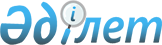 О внесении изменений и дополнений в постановление Правительства Республики Казахстан от 26 февраля 2009 года № 220 "Об утверждении Правил исполнения бюджета и его кассового обслуживания"
					
			Утративший силу
			
			
		
					Постановление Правительства Республики Казахстан от 26 марта 2012 года № 352. Утратило силу постановлением Правительства Республики Казахстан от 25 апреля 2015 года № 325      Сноска. Утратило силу постановлением Правительства РК от 25.04.2015 № 325 (вводится в действие со дня его первого официального опубликования).      Правительство Республики Казахстан ПОСТАНОВЛЯЕТ:



      1. Внести в постановление Правительства Республики Казахстан от 26 февраля 2009 года № 220 «Об утверждении Правил исполнения бюджета и его кассового обслуживания» (САПП Республики Казахстан, 2009 г., № 12, ст. 86) следующие изменения и дополнения:



      в Правилах исполнения бюджета и его кассового обслуживания, утвержденных указанным постановлением:



      пункт 26 изложить в следующей редакции:

      «26. Администратор бюджетных программ в течение 2-х рабочих дней после получения утвержденной сводными планами финансирования разбивки по месяцам годовых сумм финансирования бюджетных программ по обязательствам и платежам утверждает планы финансирования администраторов бюджетных программ и индивидуальные планы финансирования и представляет утвержденные индивидуальные планы финансирования по обязательствам и платежам одновременно по подведомственным им государственным учреждениям:

      по республиканскому бюджету - в территориальное подразделение казначейства по своему местонахождению на бумажном и магнитном носителях с реестром в 2-х экземплярах, по форме согласно приложению 17 к настоящим Правилам, при обслуживании по информационной системе «Казначейство-клиент» (далее - ИС «Казначейство-клиент») - электронные образы по формам согласно приложениям 2-1, 4-1 к настоящим Правилам, прикрепленные к реестру по форме согласно приложению 17-1 к настоящим Правилам, подписанные электронно-цифровой подписью (далее - ЭЦП) руководителя администратора бюджетных программ и руководителя структурного подразделения администратора бюджетных программ, ответственного за составление индивидуального плана финансирования;

      по местному бюджету — в местный уполномоченный орган по исполнению бюджета на бумажном и магнитном носителях.

      Планы финансирования администраторов бюджетных программ и индивидуальные планы финансирования утверждаются ответственным секретарем центрального исполнительного органа (должностным лицом, на которого в установленном порядке возложены полномочия ответственного секретаря центрального исполнительного органа), а в случаях отсутствия таковых - руководителем администратора бюджетных программ.

      В случае отсутствия руководителя администратора бюджетных программ или лица, им уполномоченного, ответственного секретаря центрального исполнительного органа (должностного лица, на которого в установленном порядке возложены полномочия ответственного секретаря центрального исполнительного органа), планы финансирования администраторов бюджетных программ и индивидуальные планы финансирования утверждаются лицами, исполняющими их обязанности в соответствии с приказом.

      Местный уполномоченный орган по исполнению бюджета в течение 5-и рабочих дней после представления администратором бюджетной программы утвержденных индивидуальных планов финансирования по всем государственным учреждениям производит проверку на соответствие общей суммы всех индивидуальных планов финансирования по обязательствам и платежам сумме сводного плана поступлений и финансирования по платежам, сводного плана финансирования по обязательствам по каждой бюджетной программе ЕБК РК и по месяцам и представляет в территориальное подразделение казначейства на бумажном и магнитном (электронном) носителях одновременно по обязательствам и платежам один экземпляр утвержденного сводного плана финансирования вместе с утвержденными индивидуальными планами финансирования, с реестром в 2-х экземплярах, по форме согласно приложению 17 к настоящим Правилам. При обслуживании по ИС «Казначейство-клиент» - электронные образы сводного плана финансирования по формам согласно приложениям 13-1, 14-1, 15-1 и электронный образ утвержденного плана согласно приложению 119 к настоящим Правилам и индивидуальные планы финансирования по формам согласно приложениям 2-1, 4-1 к настоящим Правилам прикрепленные к реестру по форме согласно приложению 17-1 к настоящим Правилам, подписанные ЭЦП руководителя уполномоченного органа по исполнению бюджета и руководителя структурного подразделения уполномоченного органа по исполнению бюджета, ответственного за составление сводных планов.

      Местный уполномоченный орган по исполнению бюджета обеспечивает соответствие сводного плана поступлений и финансирования по платежам, сводного плана финансирования по обязательствам по местному бюджету итоговой сумме расходов всех индивидуальных планов финансирования государственных учреждений, а также их своевременное представление в территориальное подразделение казначейства.

      Территориальные подразделения казначейства по местонахождению администраторов республиканских бюджетных программ в течение 5-и рабочих дней после представления администраторами республиканских бюджетных программ индивидуальных планов финансирования по всем государственным учреждениям производят проверку на соответствие кодам ЕБК РК, общей суммы всех индивидуальных планов финансирования по обязательствам и платежам сумме сводного плана поступлений и финансирования по платежам, сводного плана финансирования по обязательствам по каждой программе ЕБК РК, по месяцам, и вводят (загружают) в Интегрированную информационную систему казначейства (далее - ИИСК).

      Территориальные подразделения казначейства в течение 5-и рабочих дней после представления местными уполномоченными органами по исполнению бюджета индивидуальных планов финансирования по всем государственным учреждениям производят проверку на соответствие кодам ЕБК РК, общей суммы всех индивидуальных планов финансирования по обязательствам и платежам сумме сводного плана поступлений и финансирования по платежам, сводного плана финансирования по обязательствам по каждой программе ЕБК РК, по месяцам и вводят (загружают) в ИИСК.

      При приеме на исполнение ответственные исполнители территориальных подразделений казначейства осуществляют проверку сводного плана поступлений и финансирования по платежам, сводного плана финансирования по обязательствам и индивидуальных планов финансирования по обязательствам и платежам по местному бюджету на соответствие решениям маслихатов о местных бюджетах на очередной финансовый год, постановлениям местных исполнительных органов о реализации местных бюджетов на очередной финансовый год.

      При невыполнении установленных требований территориальными подразделениями казначейства индивидуальные планы финансирования возвращаются для исправления (по ИС «Казначейство-клиент» отклоняются с указанием причины) по республиканскому бюджету - администраторам республиканских бюджетных программ, по местному бюджету - местному уполномоченному органу по исполнению бюджета.»;



      часть четвертую пункта 36 изложить в следующей редакции:

       «При обслуживании по ИС «Казначейство-клиент» администраторы бюджетных программ прикрепляют сформированные электронные образы справок о внесении изменений в индивидуальные планы финансирования по формам согласно приложениям 26-1, 27-1 к настоящим Правилам к реестру по форме согласно приложению 17-1 к настоящим Правилам, которые подписываются ЭЦП руководителя администратора бюджетных программ и руководителя структурного подразделения администратора бюджетных программ, ответственного за составление индивидуального плана финансирования.»;



      абзац четвертый пункта 40 изложить в следующей редакции:

      «администраторами местных бюджетных программ в срок до пятнадцатого числа текущего месяца, в случае внесения изменений в помесячные объемы расходов по бюджетным программам, реализуемым за счет средств целевых трансфертов и бюджетных кредитов, получаемых из вышестоящего бюджета, представляется в срок до двадцатого числа текущего месяца.»;



      пункт 51 изложить в следующей редакции:

      «51. Местный уполномоченный орган по исполнению бюджета одновременно один экземпляр справки о внесении изменений в сводные планы поступлений и финансирования по платежам, сводный план финансирования по обязательствам по местному бюджету представляет в течение 2-х рабочих дней после их утверждения в территориальное подразделение казначейства на бумажном и магнитном (электронном) носителях, при передаче по ИС «Казначейство - клиент» - электронные образы справок о внесении изменений в сводные планы поступлений и финансирования по платежам, сводный план финансирования по обязательствам по местному бюджету согласно приложениям 19-1, 29-1, 30-1 к настоящим Правилам прикрепляются к реестру по форме согласно приложению 17-1 к настоящим Правилам и подписываются ЭЦП руководителя уполномоченного органа по исполнению бюджета и руководителя структурного подразделения уполномоченного органа по исполнению бюджета, ответственного за составление сводных планов.

      В случае уточнения бюджета, при обслуживании по ИС «Казначейство-клиент», в территориальное подразделение казначейства представляются электронные образы справок о внесении изменений в сводные планы согласно приложениям 19-1, 29-1, 30-1 и электронный образ уточненного плана согласно приложению 120 к настоящим Правилам, прикрепленные к реестру согласно приложению 17-1 к настоящим Правилам.»;



      пункты 57, 58 и 59 изложить в следующей редакции:

      «57. Для финансирования расходов, предусмотренных в подпункте 4) пункта 4 статьи 104 Бюджетного кодекса за счет остатков средств на начало финансового года уполномоченный орган по исполнению бюджета к 20 января текущего финансового года осуществляет подготовку следующих документов:

      1) информация об остатках бюджетных средств;

      2) информация в разрезе администраторов бюджетных программ об исполнении плана финансирования по платежам и обязательствам с указанием причин неполного выполнения мероприятий за истекший финансовый год, перечень неоплаченных договоров по бюджетным программам развития в разрезе инвестиционных проектов; текущим бюджетным программам, предусматривающим приобретение активов и других товаров со сроком изготовления и поставки более одного финансового года; услугам со сроком оказания более одного финансового года, за исключением бюджетных программ развития, реализуемых за счет средств внешних займов, грантов и бюджетных кредитов.

      58. На основании указанной в пункте 57 настоящих Правил информации центральный уполномоченный орган по бюджетному планированию или местный уполномоченный орган по государственному планированию вносят в установленном порядке на рассмотрение бюджетной комиссии перечень бюджетных программ с предложением по финансированию их в текущем финансовом году в пределах имеющегося объема остатков бюджетных средств.

      59. На основании решения бюджетной комиссии центральный уполномоченный орган по бюджетному планированию или местный уполномоченный орган по государственному планированию разрабатывают проект постановления Правительства Республики Казахстан или местного исполнительного органа по увеличению годовых плановых назначений соответствующих бюджетных программ за счет остатков бюджетных средств и вносят его в установленном порядке в Правительство Республики Казахстан или акимат соответствующего местного исполнительного органа.

      В проекте постановления Правительства Республики Казахстан или местного исполнительного органа по увеличению годовых плановых назначений соответствующих бюджетных программ за счет остатков бюджетных средств целевые трансферты на развитие указываются в разрезе инвестиционных проектов.»;



      дополнить пунктом 59-1 следующего содержания:

      «59-1. В случае образования экономии бюджетных средств по бюджетным инвестиционным проектам в рамках одной бюджетной программы администратор бюджетной программы имеет право осуществлять перенос сумм экономии между бюджетными инвестиционными проектами по согласованию с центральным уполномоченным органом по бюджетному планированию или местным уполномоченным органом по государственному планированию без рассмотрения на соответствующей бюджетной комиссии в установленном законодательством порядке за исключением увеличения стоимости бюджетных инвестиционных проектов в соответствии с пунктом 5 статьи 157 Бюджетного кодекса.

      В случае образования экономии по бюджетным инвестиционным проектам, реализуемым за счет целевых трансфертов на развитие из вышестоящего бюджета, перенос сумм между бюджетными инвестиционными проектами осуществляется в соответствии с требованиями пункта 257 настоящих Правил.»;



      пункт 60 изложить в следующей редакции:

      «60. Уполномоченный орган по исполнению бюджета на основании нормативных правовых актов, перечисленных в пунктах 59 и 59-1 настоящих Правил, вносит изменения в сводный план поступлений и финансирования по платежам, сводный план финансирования по обязательствам в порядке, определенном главой 5 настоящих Правил.»;



      часть вторую пункта 62 изложить в следующей редакции:

      «Центральный уполномоченный орган по бюджетному планированию или местный уполномоченный орган по государственному планированию разрабатывают проекты постановлений по корректировке показателей утвержденного (уточненного) бюджета, связанной с образованием, ликвидацией, реорганизацией, изменением функций государственных органов, исполнительных органов, финансируемых из местного бюджета, и подведомственных им государственных учреждений, и вносит его соответственно в Правительство Республики Казахстан или акимат соответствующего местного исполнительного органа.»;



      дополнить пунктом 62-1 следующего содержания:

      «62-1. Администратор республиканских бюджетных программ не позднее 20 января текущего финансового года по приоритетным республиканским бюджетным инвестициям, включая инвестиционные проекты, а также по целевым трансфертам на развитие и кредитам, направленных на реализацию особо важных и требующих оперативной реализации задач, не прошедших этапы планирования (далее - проекты с отлагательным условием), представляет в центральный уполномоченный орган по бюджетному планированию следующую документацию:

      1) по бюджетным инвестиционным проектам:

      утвержденное в установленном порядке технико-экономическое обоснование, за исключением проектов, не требующих разработки технико-экономического обоснования с приложением к нему экономической экспертизы;

      положительное экономическое заключение на инвестиционное предложение проектов, не требующих разработки ТЭО, и по бюджетным инвестиционным проектам, подготовленное центральным или местным уполномоченным органом по государственному планированию;

      2) по бюджетным инвестициям, направленным на увеличение уставных капиталов юридических лиц с участием государства:

      финансово-экономическое обоснование с приложением к нему экономической экспертизы;

      положительное экономическое заключение, подготовленное центральным или местным уполномоченным органом по государственному планированию;

      3) по бюджетным кредитам:

      технико-экономическое обоснование с приложением к нему положительного экономического заключения, подготовленного центральным или местным уполномоченным органом по государственному планированию, в случае направления бюджетных кредитов на реализацию бюджетных инвестиционных проектов и государственной инвестиционной политики финансовыми агентствами.

      Местные исполнительные органы не позднее 15 января текущего финансового года представляют вышеперечисленные документы соответствующему администратору республиканских бюджетных программ по инвестиционным проектам, финансируемым за счет средств целевых трансфертов на развитие и кредитов.

      Центральный уполномоченный орган по бюджетному планированию рассматривает представленную администраторами республиканских бюджетных программ документацию на соблюдение требований бюджетного и иного законодательства.

      В случае наличия всей документации, центральный уполномоченный орган по бюджетному планированию в двухнедельный срок направляет центральному уполномоченному органу по исполнению бюджета и администраторам республиканских бюджетных программ письмо-уведомление с перечнем проектов с отлагательным условием в разрезе администраторов республиканских бюджетных программ, по которым разрешаются регистрация договоров и проведение платежей.

      Центральный уполномоченный орган по исполнению бюджета в течение 3-х рабочих дней направляет в территориальные подразделения казначейства копию письма-уведомления о перечне проектов с отлагательным условием, по которым разрешаются регистрация договоров и проведение платежей.

      В случае если по отдельным проектам с отлагательным условием не представлена документация, центральный уполномоченный орган по бюджетному планированию в двухнедельный срок направляет письмо-уведомление в центральный уполномоченный орган по исполнению бюджета с перечнем проектов с отлагательным условием, по которым не допускаются регистрация договоров и проведение платежей до проведения уточнения республиканского бюджета или его корректировки.»;



      пункт 65 изложить в следующей редакции:

      «65. Контрольные счета наличности (далее - КСН) предназначены для учета операций, связанных:

      1) с зачислением поступлений в республиканский и местные бюджеты и проведением расходов из республиканского и местных бюджетов;

      2) с зачислением денег от реализации государственными учреждениями товаров (работ, услуг) и проведением за счет них расходов;

      3) с зачислением поступлений, направляемых в Национальный фонд Республики Казахстан, и их переводом на счета Правительства Республики Казахстан в Национальном Банке Республики Казахстан;

      4) с зачислением и расходованием денег от спонсорской, благотворительной помощи для государственных учреждений, получаемой ими в соответствии с законодательными актами Республики Казахстан;

      5) с зачислением денег, передаваемых государственному учреждению в соответствии с законодательными актами Республики Казахстан физическими и (или) юридическими лицами на условиях их возвратности либо перечисления при наступлении определенных условий в соответствующий бюджет или третьим лицам;

      6) с зачислением бюджетных денег и их использованием на проведение особых расходов;

      7) с зачислением денег, предусмотренных на соответствующий финансовый год в законе о республиканском бюджете либо в решении маслихата о местном бюджете, на увеличение уставных капиталов субъектов квазигосударственного сектора и их использованием на реализацию инвестиционных проектов (далее - счет субъектов квазигосударственного сектора), за исключением случаев увеличения уставных капиталов финансовых организаций, а также при формировании в минимальном размере, установленном законами Республики Казахстан, уставных капиталов субъектов квазигосударственного сектора.»;



      абзац второй пункта 84 изложить в следующей редакции:

      «республиканского бюджета, на основании письменного разрешения центрального уполномоченного органа по исполнению бюджета на открытие КСН спонсорской, благотворительной помощи, временного размещения денег, счета в иностранной валюте и заявок на открытие контрольного счета наличности платных услуг территориальных подразделений казначейства, в день выдачи письменных разрешений и не позднее следующего рабочего дня после поступления от территориальных подразделений казначейства заявок на открытие контрольного счета наличности платных услуг;»;



      пункты 91, 92, 93, 94, 95, 96, 97, 98, 99, 100, 101, 102, 103, 104, 106, 108 и 110 изложить в следующей редакции:

      «91. Досье государственного учреждения/субъекта квазигосударственного сектора включает следующие документы:

      1) нотариально заверенную копию свидетельства о государственной регистрации (перерегистрации);

      2) копию положения (устава) государственного учреждения/субъекта квазигосударственного сектора;

      3) копию РНН;

      4) образцы подписей и оттиска печати;

      5) копии приказов о назначении первого руководителя государственного учреждения/субъекта квазигосударственного сектора и копии приказов о возложении права первой и второй подписи на финансовых документах;

      6) разрешение на открытие КСН спонсорской, благотворительной помощи, временного размещения денег и счетов в иностранной валюте.

      При обслуживании государственного учреждения/субъекта квазигосударственного сектора по ИС «Казначейство-клиент» дополнительно представляются:

      1) оригинал Соглашения об использовании электронной цифровой подписи между казначейством и государственным учреждением/субъектом квазигосударственного сектора (далее - Соглашение об ЭЦП),

      2) оригинал дополнительного Соглашения к Соглашению об использовании ЭЦП в случае истечения срока действия ключей ЭЦП.

      При изменении наименования государственного учреждения/субъекта квазигосударственного сектора представляются новые документы аналогично перечисленным выше с одновременным представлением копии нормативного правового акта либо иного документа, установленного законодательством Республики Казахстан, в соответствии с которыми изменено наименование государственного учреждения/субъекта квазигосударственного сектора.

      92. Территориальное подразделение казначейства на каждое государственное учреждение/субъект квазигосударственного сектора формирует одно досье.

      93. При формировании досье государственного учреждения/субъекта квазигосударственного сектора территориальное подразделение казначейства проверяет идентичность наименования государственного учреждения/субъекта квазигосударственного сектора в свидетельстве о государственной регистрации (перерегистрации), в положении (уставе), РНН и на оттиске печати (для ГУ-гербовой). В случае обнаружения расхождений, возвращает государственному учреждению/субъекту квазигосударственного сектора для приведения в соответствие.

      94. Образцы подписей и оттиска печати представляются в территориальное подразделение казначейства в 2-х экземплярах по форме согласно приложению 40 к настоящим Правилам. Один экземпляр хранится в досье государственного учреждения/субъекта квазигосударственного сектора, другой используется территориальным подразделением казначейства для проверки достоверности подписей и оттиска печати (для ГУ-гербовой) на финансовых документах.

      95. Правом первой подписи обладает руководитель государственного учреждения/субъекта квазигосударственного сектора и/или другие уполномоченные им лица. Право второй подписи предоставляется руководителю структурного подразделения государственного учреждения/субъекта квазигосударственного сектора, осуществляющему функции по ведению бухгалтерского учета, и/или другим уполномоченным руководителем государственного учреждения/субъекта квазигосударственного сектора лицам, осуществляющим функции по ведению бухгалтерского учета.

      96. Образец подписей и оттиска печати государственного учреждения/субъекта квазигосударственного сектора заверяется подписью руководителя администратора бюджетных программ или лица, им уполномоченного, и скрепляется оттиском печати (для ГУ-гербовой) администратора бюджетных программ либо заверяется нотариально.

      Образец подписей и оттиска печати администратора бюджетных программ заверяется нотариально.

      97. Образец подписей и оттиска печати должен быть выполнен светостойкими чернилами, оттиск печати (для ГУ-гербовой) должен быть четким и ясным. Не допускаются подписание фломастером и авторучкой, заправленными улетучивающими чернилами, и использование средств факсимильного копирования подписи. При проставлении оттиска печати (для ГУ-гербовой) запрещается использовать мастику красного (за исключением ГУ "Администрация Президента Республики Казахстан"), черного и зеленого цветов.

      Применение печатей, предназначенных для специальных целей, не допускается.

      98. В случае временного отсутствия печати у вновь созданного государственного учреждения/субъекта квазигосударственного сектора, изменения наименований, изношенности или утери печати, руководитель территориального подразделения казначейства предоставляет государственному учреждению/субъекту квазигосударственного сектора на основании его заявления срок (не более 10 календарных дней) для изготовления новой печати и определяет порядок оформления финансовых документов на время отсутствия печати, разрешая в зависимости от обстоятельств скреплять документы оттиском печати администратора бюджетных программ, находящегося в том же населенном пункте, либо представлять документы без оттиска печати. Образец подписей и оттиска печати оформляется без оттиска печати (для ГУ-гербовой) с указанием срока его действия на время изготовления печати (для ГУ-гербовой).

      99. В случае замены или дополнения хотя бы одной подписи или замены печати в территориальное подразделение казначейства предоставляется новый документ с образцами подписей и оттиска печати, заверенный в порядке, установленном пунктом 96 данной главы.

      При временной замене подписи одного из лиц, имеющих право первой или второй подписи, оформляется временный документ, содержащий образцы подписей лиц, временно исполняющих обязанности, с указанием срока действия временного документа, с представлением в территориальное подразделение казначейства копии приказа о назначении лица и возложении права подписи на временно исполняющего обязанности. Вновь представленные документы подшиваются в досье государственного учреждения/субъекта квазигосударственного сектора.

      При временном отсутствии (отпуск или болезнь) лица, имеющего право второй подписи, платежные документы подписывают лица, также имеющие право второй подписи, указанные в документе с образцами подписей и оттиска печати. В данном случае оформление временного документа с образцами подписей и оттиска печати не требуется.

      100. Центральный уполномоченный орган по исполнению бюджета, местные уполномоченные органы по исполнению бюджета, администраторы бюджетных программ, государственные учреждения/субъекты квазигосударственного сектора несут ответственность за достоверность данных, указанных в представляемых в территориальное подразделение казначейства документах, необходимых для формирования досье.

      Территориальное подразделение казначейства после проверки представленных документов на полноту и соответствие требованиям, установленным настоящей главой, подшивает и хранит проверенные документы в досье в соответствии с законодательством о документировании.

      101. Ведение кодов, КСН платных услуг, спонсорской, благотворительной помощи, временного размещения денег и счетов в иностранной валюте государственных учреждений и счетов субъектов квазигосударственного сектора территориальными подразделениями казначейства включает проведение платежей и переводов денег со КСН соответствующих бюджетов, платных услуг, спонсорской, благотворительной помощи, временного размещения денег, счетов субъектов квазигосударственного сектора и счетов в иностранной валюте, формирование и представление отчетов, предусмотренных законодательством Республики Казахстан.

      Перечисление денег с кода одного государственного учреждения на код другого государственного учреждения не допускается.

      На счетах в иностранной валюте по состоянию на 1 января текущего финансового года допускаются наличие иностранной валюты, поступившей в виде спонсорской, благотворительной помощи в течение семи рабочих дней до окончания текущего финансового года, а также наличие сумм, поступивших на счет 0900НП "Суммы до выяснения в иностранной валюте" в последний рабочий день текущего финансового года.

      На счетах субъекта квазигосударственного сектора по состоянию на 1 января текущего финансового года допускается наличие неиспользованных остатков денег.

      102. Ведение кодов, КСН соответствующих бюджетов, платных услуг, спонсорской, благотворительной помощи, временного размещения денег и счетов в иностранной валюте государственных учреждений/счетов субъекта квазигосударственного сектора осуществляется территориальными подразделениями казначейства по территориальному признаку. Ведение кодов, КСН платных услуг, спонсорской, благотворительной помощи, временного размещения денег и счетов в иностранной валюте государственных учреждений/счетов субъекта квазигосударственного сектора по место расположению находящихся ближе к территориальному подразделению казначейства, обслуживающему другую административно-территориальную единицу, допускается с письменного разрешения центрального уполномоченного органа по исполнению бюджета, по согласованию с данным территориальным подразделением казначейства.

      103. Распорядителями денег КСН соответствующих бюджетов являются уполномоченные органы по исполнению бюджета, КСН платных услуг, спонсорской, благотворительной помощи, временного размещения денег, счетов в иностранной валюте являются руководители государственных учреждений, счетов субъекта квазигосударственного сектора руководители субъектов квазигосударственного сектора.

      104. Ограничение распоряжением неиспользованных остатков индивидуальных планов финансирования по обязательствам и платежам государственных учреждений и деньгами, находящимися на КСН платных услуг, спонсорской, благотворительной помощи, счетах субъекта квазигосударственного сектора, производится в соответствии с законодательством Республики Казахстан.

      106. Выдача отчетов по движению денег на КСН платных услуг, спонсорской, благотворительной помощи, временного размещения денег, счетах субъекта квазигосударственного сектора и счетах в иностранной валюте осуществляется территориальными органами казначейства и представляется:

      государственным учреждениям:

      1) по мере проведения платежей и переводов денег:

      по форме 5-20 "Выписка с контрольного счета наличности" согласно приложению 43 к настоящим Правилам;

      по форме 5-33 "Отчет об остатках на КСН платных услуг" согласно приложению 44 к настоящим Правилам;

      по форме 8-09 "Сведения по лицевому счету" согласно приложению 45 к настоящим Правилам, по форме 8-17 "Выписка по счетам Главной книги (в иностранной валюте)" согласно приложению 46 к настоящим Правилам;

      2) ежемесячно:

      по форме 5-30 "Остаток на КСН платных услуг" согласно приложению 47 к настоящим Правилам;

      по форме 8-07 "Отчет об остатках на счетах в иностранной валюте" согласно приложению 48 к настоящим Правилам;

      администраторам бюджетных программ и местным уполномоченным органам по исполнению бюджета и ежеквартально до 3-го числа, следующего за отчетным кварталом, и ежегодно к годовому отчету по форме 5-34 А "Отчет об остатках на КСН платных услуг, спонсорской и благотворительной помощи и временного размещения денег" согласно приложению 49 к настоящим Правилам;

      субъектам квазигосударственного сектора по мере проведения платежей и переводов денег:

      по форме 5-20 "Выписка с контрольного счета наличности" согласно приложению 43 к настоящим Правилам.

      108. Территориальные подразделения казначейства один раз в течение календарного года не позднее 25 января года, следующего за отчетным, проводят ревизию КСН платных услуг, спонсорской, благотворительной помощи, временного размещения денег, счетов субъекта квазигосударственного сектора и при отсутствии в течение 12 месяцев движения и остатков денег на них уведомляют государственные учреждения/субьектов квазигосударственного сектора о необходимости принятия мер по закрытию данных КСН.

      В случае непринятия в течение 3-х рабочих дней со дня получения уведомления, государственным учреждением/субъектом квазйгосударственного сектора мер по закрытию, КСН платных услуг, спонсорской, благотворительной помощи, временного размещения денег, счетов субъекта квазигосударственного сектора закрываются центральным уполномоченным органом по исполнению бюджета самостоятельно, на основании письма территориального подразделения казначейства, с последующим уведомлением о закрытии центральным уполномоченным органом по исполнению бюджета территориального подразделения казначейства и территориальным подразделением казначейства государственного учреждения/субъекта квазигосударственного сектора.

      110. Код государственного учреждения закрывается по заявке администратора бюджетных программ согласно приложению 50 к настоящим Правилам, код субъекта квазигосударственного сектора и счет субъекта квазигосударственного сектора закрываются по заявке субъекта квазигосударственного сектора согласно приложению 50-1, а КСН платных услуг, спонсорской, благотворительной помощи, временного размещения денег и счета в иностранной валюте закрываются по заявлению государственного учреждения согласно приложению 51 к настоящим Правилам в случае:

      ликвидации или реорганизации государственных учреждений/субъекта квазигосударственного сектора;

      отмены законодательного акта, определяющего право государственного учреждения на использование денег, остающихся в распоряжении государственных учреждений, полученных от реализации ими товаров (работ, услуг);

      исключения из законодательных актов Республики Казахстан источника финансирования, являющегося основанием для выдачи разрешения на открытие соответствующего КСН и счета;

      отмены законодательного обоснования, предоставляющего право иметь соответствующий КСН и счет;

      отсутствия в течение календарного года операций по КСН платных услуг, спонсорской, благотворительной помощи, временного размещения денег, счетам субъекта квазигосударственного сектора.»;



      дополнить пунктом 112-1 следующего содержания:

      «112-1. Для прекращения действия кодов субъекта квазигосударственного сектора и закрытия счетов субъекта квазигосударственного сектора субъект квазигосударственного сектора направляет в территориальные подразделения казначейства заявку по форме согласно приложению 50-1 к настоящим Правилам в 2-х экземплярах.

      Территориальные подразделения казначейства направляют в центральный уполномоченный орган по исполнению бюджета заявку на прекращение действия кодов субъекта квазигосударственного сектора и закрытие счетов субъекта квазигосударственного сектора по форме согласно приложению 50-1 к настоящим Правилам.

      После закрытия центральным уполномоченным органом по исполнению бюджета кода субъекта квазигосударственного сектора и счетов субъекта квазигосударственного сектора территориальное подразделение казначейства один экземпляр заявки с отметкой о закрытии возвращает субъекту квазигосударственного сектора.»;



      пункт 113 изложить в следующей редакции:

      «113. При наличии остатка денег на закрываемом КСН платных услуг, спонсорской, благотворительной помощи, временного размещения денег, текущего счета субъекта квазигосударственного сектора или счете в иностранной валюте государственное учреждение/субъект квазигосударственного сектора предоставляет (в ИС «Казначейство - клиент» формирует электронный образ) счет к оплате или платежное поручение на перечисление остатка неиспользованных денег на закрываемом:

      1) КСН платных услуг:

      на КСН платных услуг правопреемника (при этом, если правопреемнику в установленном законодательством Республики Казахстан порядке предоставлено право распоряжения деньгами от реализации товаров (работ, услуг);

      в доход соответствующего бюджета в случае:

      отсутствия правопреемника;

      определения правопреемника, которому в установленном законодательством Республики Казахстан порядке не предоставлено право распоряжения деньгами от реализации товаров (работ, услуг);

      отсутствия у правопреемника кода товаров (работ, услуг), по которому числится остаток;

      2) КСН спонсорской, благотворительной помощи:

      на КСН спонсорской, благотворительной помощи правопреемника;

      вносителю, в случае отсутствия правопреемника;

      в доход соответствующего бюджета, в случае отсутствия правопреемника и вносителя;

      3) КСН временного размещения денег:

      вносителю;

      на КСН временного размещения денег правопреемника;

      4) счете в иностранной валюте - путем осуществления процедур по реконвертации остатка иностранной валюты с последующим восстановлением произведенных кассовых расходов на код, по которому производились операции за счет бюджетных денег, и/или зачислением реконвертированной валюты на КСН спонсорской, благотворительной помощи и/или временного размещения денег в национальной валюте;

      5) счете субъекта квазигосударственного сектора:

      на счет субъекта квазигосударственного сектора правопреемника;

      на счет учредителя субъекта квазигосударственного сектора.»;



      дополнить пунктом 113-1 следующего содержания:

      «113-1. В случае реорганизации государственного учреждения и отсутствия возможности предоставления счета к оплате для перечисления остатка денег, находящегося на закрываемом КСН платных услуг, спонсорской, благотворительной помощи, временного размещения денег, на соответствующий КСН правопреемника по причине уничтожения гербовой печати и отсутствия лиц, имеющих право подписи на финансовых документах, реорганизованного государственного учреждения соответствующий администратор бюджетных программ направляет в территориальное подразделение казначейства, в котором обслуживалось реорганизованное государственное учреждение, письмо-ходатайство о перечислении остатка денег, находящегося на закрываемом КСН платных услуг, спонсорской, благотворительной помощи, временного размещения денег, на соответствующий КСН правопреемника с приложением документов, подтверждающих правопреемственность.

      Ходатайство администратора бюджетных программ должно содержать реквизиты реорганизованного государственного учреждения и государственного учреждения-правопреемника: наименование, РНН/БИН, код государственного учреждения, номер КСН, а также сумму остатка денег на КСН, подлежащую перечислению. Территориальное подразделение казначейства в течение 2-х рабочих дней со дня, следующего за днем получения ходатайства, осуществляет перечисление остатка денег, находящегося на КСН платных услуг, спонсорской, благотворительной помощи, временного размещения денег реорганизованного государственного учреждения, на соответствующий КСН правопреемника.»;



      пункт 114 изложить в следующей редакции:

      «114. Территориальные подразделения казначейства письменно уведомляют соответствующие налоговые органы о закрытии кодов государственных учреждений, кодов субъекта квазигосударственного сектора и КСН платных услуг, спонсорской, благотворительной помощи, счетов субъекта квазигосударственного сектора в течение трех рабочих дней со дня их закрытия центральным уполномоченным органом по исполнению бюджета.»;



      абзац пятый пункта 153 изложить в следующей редакции:

      «заключения договоров в рамках предоставления услуг, осуществляемых без применения норм законодательства Республики Казахстан о государственных закупках, срок завершения которых наступает в следующем (последующие) финансовом году (финансовые годы);»;



      абзац десятый пункта 162 изложить в следующей редакции:

      «продления срока действия договора, не исполненного в прошлом году и подлежащего финансированию в текущем финансовом году за счет остатков бюджетных средств и/или не перечисленной суммы гарантированного трансферта из Нацфонда РК по расходам, указанным в пунктах 57 и 526 настоящих Правил. Продление срока действия указанных договоров производится по предложению соответствующей бюджетной комиссии, при положительном заключении которой центральный уполномоченный орган по бюджетному планированию или местный уполномоченный орган по государственному планированию вносят соответствующие проекты постановлений соответственно в Правительство Республики Казахстан или акимат соответствующего местного исполнительного органа в порядке, установленном законодательством Республики Казахстан;»;



      пункт 164 изложить в следующей редакции:

      «164. Регистрация гражданско-правовых сделок государственных учреждений осуществляется на основании заявки на регистрацию гражданско-правовой сделки, которая составляется и представляется (по ИС «Казначейство-клиент» формируется электронный образ и направляется) в территориальное подразделение казначейства для регистрации договора государственного учреждения или дополнительного соглашения к зарегистрированному договору.

      Регистрация гражданско-правовых сделок по проектам с отлагательным условием осуществляется после представления в территориальные подразделения казначейства копии письма-уведомления с перечнем бюджетных инвестиционных проектов, по которым разрешаются регистрация договоров и проведение платежей центральным уполномоченным органом по исполнению бюджета.

      В случае если общая сумма проектов с отлагательным условием после соответствующих экспертиз превышает сумму, предусмотренную в республиканском бюджете на плановый период, то регистрация гражданско-правовых сделок осуществляется в пределах сумм, предусмотренных в республиканском бюджете на плановый период.

      В случае расторжения договора по решению суда, государственное учреждение представляет на бумажном носителе в территориальное подразделение казначейства соответствующее письмо с приложением копии решения суда, вступившего в законную силу, заверенную оттиском печати суда.

      В случае расторжения договора по другим основаниям, либо одностороннего отказа от исполнения договора в случаях, предусмотренных законодательством Республики Казахстан или заключенным договором, государственное учреждение представляет на бумажном носителе вместе с письмом копию документа, подтверждающего расторжение договора (в письме обязательно указание номера, даты, суммы и остатка суммы уведомления о регистрации договора), либо копию письма-уведомления об одностороннем отказе от исполнения договора, составленного не позднее чем за месяц, если иное не предусмотрено законодательством Республики Казахстан либо соглашением сторон. При этом письмо-уведомление должно содержать отметку (штамп либо соответствующую подпись) либо иное подтверждение, предусмотренное законодательством Республики Казахстан о получении уведомления другой стороной по договору.

      В случае удержания неустойки (штрафа, пени) за неисполнение или ненадлежащее исполнение условий договора, государственное учреждение представляет на бумажном носителе две заявки на регистрацию гражданско-правовой сделки (одна заявка предоставляется на сумму договора, за вычетом суммы удержанной неустойки (штрафа, пени), вторая - на сумму удержанной неустойки (штрафа, пени)). При этом предоставление государственным учреждением дополнительного соглашения осуществляется до проведения платежа со статусом «окончательный» по основному договору.

      В случае удержания неустойки (штрафа, пени) за несвоевременную оплату коммунальных услуг получателю денег, государственное учреждение представляет дополнительно заявку на сумму неустойки (штрафа, пени) на бумажном носителе.

      Ответственность за достоверность и правильность оформления заявки на регистрацию гражданско-правовой сделки несет государственное учреждение.»;



      пункт 179 изложить в следующей редакции:

      «179. Уведомление выдается государственному учреждению в течение 2-х рабочих дней со дня, следующего за днем предоставления заявки в территориальное подразделение казначейства.

      Уведомление при регистрации договора (дополнительного соглашения) выдается по форме согласно приложению 69 к настоящим Правилам (далее - уведомление по форме согласно приложению 69).

      При использовании ИС «Казначейство-клиент» государственные учреждения могут самостоятельно сформировать уведомление по форме согласно приложению 69 на сумму, не превышающую 5 (пять) миллионов тенге.

      Формирование в ИС «Казначейство-клиент» уведомлений на сумму, превышающую 5 (пять) миллионов тенге, осуществляется территориальным подразделением казначейства и передается на бумажном носителе государственному учреждению.»;



      часть шестую пункта 188 изложить в следующей редакции:

      «С даты внесения проекта закона или решения маслихата о внесении изменений и дополнений в закон о республиканском бюджете на соответствующий финансовый год или решение маслихата о местном бюджете на соответствующий финансовый год в Парламент Республики Казахстан или маслихат, территориальное подразделение казначейства приостанавливает проведение платежей по бюджетным программам (подпрограммам), спецификам, по которым планируется уменьшение плановых назначений по указанию центрального уполномоченного органа по исполнению бюджета и местного уполномоченного органа по исполнению бюджета на основании данных, представленных местным уполномоченным органом по государственному планированию.»;



      пункт 190 изложить в следующей редакции:

      «190. Государственное учреждение обеспечивает:

      1) соблюдение графика обслуживания государственных учреждений при предоставлении документов на бумажном и магнитном носителе;

      2) правомерность и обоснованность предоставления счета к оплате;

      3) достоверность указанных реквизитов в счете к оплате;

      4) своевременность и полноту выполнения обязательств по осуществлению платежей в пользу получателей денег;

      5) достоверность подтверждения поставки товаров, выполненных работ и (или) оказанных услуг в соответствии с заключенными гражданско-правовыми сделками;

      6) предоставление в территориальное подразделение казначейства при приобретении либо поставке товаров - копии счета-фактуры, накладной о поставке товаров, при выполнении работ или услуг - копии акта выполненных работ или оказанных услуг, за исключением услуг, при которых акты не составляются или копии иного вида документа, установленного законодательством Республики Казахстан, при проведении платежа, за исключением суммы авансового платежа по зарегистрированной гражданско-правовой сделке;

      7) предоставление копии положительного заключения государственной экспертизы к проектной (проектно-сметной) документации при проведении платежа, следующего за авансовым по расходам, связанным со строительством либо с реконструкцией зданий, сооружений, дорог, капитальным ремонтом помещений, зданий, сооружений, дорог и других объектов, по которым стоимость изготовления проектной (проектно-сметной) документации включена в стоимость договора;

      8) при обслуживании по ИС "Казначейство-клиент" - прикрепление сканированного образа, подписанного ЭЦП руководителя государственного учреждения и главного бухгалтера;

      9) за достоверность ЭЦП руководителя и главного бухгалтера государственного учреждения данным досье юридического лица при использовании ИС "Казначейство-клиент".

      При проведении платежа, за исключением суммы авансового платежа, по финансированию государственных предприятий, находящихся в республиканской или коммунальной собственности, для приобретения основных средств и нематериальных активов государственное учреждение предоставляет в территориальное подразделение казначейства копии счета-фактуры, накладной о поставке товаров или копию иного вида документа, установленного законодательством Республики Казахстан, представленного государственным предприятием государственному учреждению. При этом указанные документы заверяются оттиском оригинала печати государственного учреждения полистно и парафируются подписью ответственного секретаря центрального исполнительного органа (должностного лица, на которого в установленном порядке возложены полномочия ответственного секретаря центрального исполнительного органа), а в случаях отсутствия таковых - руководителя государственного учреждения или лица, им уполномоченного.

      При проведении платежа, за исключением суммы авансового платежа, по финансированию государственных предприятий, находящихся в республиканской или коммунальной собственности, для строительства зданий и сооружений по ранее заключенным государственными предприятиями долгосрочным договорам, которые завершаются, а также для проведения реставрации и капитального ремонта помещений, зданий, сооружений государственных предприятий государственное учреждение представляет в территориальное подразделение казначейства копию акта выполненных работ или оказанных услуг либо копию иного вида документа, установленного законодательством Республики Казахстан, представленного государственным предприятием государственному учреждению.

      Указанные в части третьей настоящего пункта документы заверяются оттиском оригинала печати государственного учреждения полистно и парафируются подписью ответственного секретаря центрального исполнительного органа (должностного лица, на которого в установленном порядке возложены полномочия ответственного секретаря центрального исполнительного органа), а в случаях отсутствия таковых - руководителя государственного учреждения или лица, им уполномоченного.»;



      пункты 196 и 197 изложить в следующей редакции:

      «196. После проведения платежа второй экземпляр счета к оплате государственных учреждений или платежного поручения субъекта квазигосударственного сектора и сформированный отчет по форме 5-15 "Ежедневная выписка по проведенным платежам государственного учреждения/субъект квазигосударственного сектора" согласно приложению 76 к настоящим Правилам (далее - форма 5-15) сверяется, заверяется подписью, оттиском штампа ответственного исполнителя территориального подразделения казначейства с указанием даты проведения платежа на счете к оплате или на платежном поручении и даты осуществления сверки в форме 5-15, и передаются государственному учреждению/субъекту квазигосударственного сектора.

      197. Счет к оплате на бумажном носителе, поступивший до 16.00 часов местного времени, исполняется либо возвращается без исполнения в течение 2-х рабочих дней со дня, следующего за днем его приема территориальным подразделением казначейства, за исключением случаев отсутствия либо недостаточности денег на соответствующих контрольных счетах наличности для исполнения счетов к оплате.

      Счета к оплате, поступившие в территориальное подразделение казначейства от государственных учреждений на бумажном носителе после 16.00 часов, считаются принятыми на следующий рабочий день.

      Счет к оплате, поступивший электронным образом по ИС «Казначейство-клиент», исполняется либо возвращается без исполнения не позднее следующего рабочего дня.

      Счет к оплате на бумажном носителе и счет к оплате, поступивший электронным образом по ИС «Казначейство-клиент», возвращаются государственному учреждению без исполнения (отклоняется) в случаях:

      1) предоставления счета к оплате на бумажном носителе по форме, не соответствующей форме, установленной настоящими Правилами;

      2) предоставления с исправлениями, в том числе от руки;

      3) предоставления без приложения (без прикрепления сканированного образа или с прикреплением сканированного образа, не подписанного ЭЦП руководителя и главного бухгалтера государственного учреждения) предусмотренных настоящими Правилами подтверждающих документов, в том числе на магнитных (электронных) носителях;

      4) отсутствия подписей и (или) оттиска печати на требуемых полях;

      5) несоответствия подписей и (или) оттиска печати документу с образцами подписей и оттиска печати;

      5-1) выявления недостоверности ЭЦП при проверке на подлинность;

      6) нечеткого (неясного) проставления оттиска печати на требуемых полях на всех экземплярах документа;

      7) несоответствия суммы цифрами сумме прописью;

      8) несоответствия указанных в счете к оплате реквизитов, подлежащих программной проверке, реквизитам, введенным в ИИСК;

      9) несоответствия назначения платежа направлению расходов в соответствии со Структурой специфики экономической классификации расходов;

      10) несоответствия реквизитов счета к оплате реквизитам подтверждающих документов, приложенных к счету к оплате (при приложении (прикреплении сканированного образа) документов в случаях, установленных настоящими Правилами);

      11) превышения суммы платежа сумме неиспользованного остатка индивидуального плана финансирования по платежам в соответствующем периоде (с нарастающим итогом);

      12) превышения процента авансовой оплаты над размером, предусмотренным пунктами 156-161 настоящих Правил, за исключением финансирования государственных предприятий, находящихся в республиканской или коммунальной собственности;

      13) несоответствия реквизитов первого экземпляра счета к оплате реквизитам второго экземпляра счета к оплате;

      14) предоставления в срок, превышающий срок действия счета к оплате;

      15) несоответствия количества предоставленных счетов к оплате количеству, указанному в реестре счетов к оплате;

      16) выявленных ошибок на магнитном (электронном) носителе в формате сообщений, установленном КЦМР;

      17) прикрепление уведомления по ИС «Казначейство-клиент» к счету к оплате без соблюдения требований, предусмотренных абзацем вторым пункта 185 настоящих Правил.

      При обнаружении несоответствия данных в счете к оплате, поступившего электронным образом по ИС «Казначейство-клиент», вышеперечисленным требованиям в период приема и дальнейшей обработки, счет к оплате возвращается государственному учреждению электронным образом с указанием обоснования возврата.

      При обнаружении несоответствия счета к оплате вышеперечисленным случаям в период приема, счет к оплате возвращается без оформления письма с отметкой о возврате в первом экземпляре реестра счетов к оплате - за подписью уполномоченного лица государственного учреждения, во втором экземпляре - за подписью ответственного исполнителя территориального подразделения казначейства. При обнаружении несоответствия после приема, в ходе проверки, то счет к оплате возвращается с письменным обоснованием за подписью руководителя территориального подразделения казначейства или лица, им уполномоченного.»;



      часть вторую пункта 199 изложить в следующей редакции:

      «Счет к оплате по ИС «Казначейство-клиент» подписывается ЭЦП руководителя государственного учреждения, уполномоченного лица государственного учреждения, имеющего право первой подписи, в соответствии с приказом ответственного секретаря центрального исполнительного органа (должностного лица, на которого в установленном порядке возложены полномочия ответственного секретаря центрального исполнительного органа), а в случаях отсутствия таковых - руководителя государственного учреждения, согласно документу с образцами подписей и оттиска печати и ЭЦП главного бухгалтера либо уполномоченного лица государственного учреждения, имеющего право второй подписи, в соответствии с приказом ответственного секретаря центрального исполнительного органа (должностного лица, на которого в установленном порядке возложены полномочия ответственного секретаря центрального исполнительного органа), а в случаях отсутствия таковых - руководителя государственного учреждения, согласно документу с образцами подписей и оттиска печати.»;



      дополнить пунктом 216-1 следующего содержания:

      «216-1. Финансирование бюджетных программ, направленных на вложение целевого вклада, осуществляется администратором бюджетных программ на основании счета к оплате без заключения договора.

      Соответствующий администратор бюджетных программ направляет в территориальное подразделение казначейства реестр счетов к оплате в 2-х экземплярах по форме согласно приложению 75 к настоящим Правилам и счета к оплате для финансирования бюджетных программ, направленных на вложение целевого вклада.»;



      пункт 217 изложить в следующей редакции:

      «217. Перечисление денег на увеличение уставных капиталов юридических лиц с участием государства в уставном капитале и на увеличение уставного капитала их дочерних организаций в оплату объявленных акций юридических лиц осуществляется после государственной регистрации выпуска объявленных акций (ценных бумаг), подтверждаемой соответствующим свидетельством государственного органа, осуществляющего регулирование и надзор за рынком ценных бумаг.

      Предоставление администратором бюджетных программ в территориальное подразделение казначейства счета к оплате в оплату объявленных акций юридических лиц без государственной регистрации выпуска объявленных акций (ценных бумаг) не допускается. Администратор бюджетных программ обеспечивает обоснованность и правомерность предоставления счета к оплате в оплату объявленных акций юридических лиц.

      После перечисления денег в счет оплаты объявленных акций (ценных бумаг) юридическое лицо обеспечивает зачисление оплаченных акций на счет уполномоченного органа по распоряжению государственной собственностью в сроки, установленные законодательством о рынке ценных бумаг.

      При осуществлении бюджетных инвестиций посредством участия государства в уставном капитале национальных холдингов и национального управляющего холдинга администраторы бюджетных программ, не имеющие права владения и пользования государственным пакетом акций указанных юридических лиц, в соответствии с решением Правительства Республики Казахстан могут оплачивать эмиссию акций национальных холдингов и национального управляющего холдинга.

      Перечисление денег на увеличение уставных капиталов юридических лиц с участием государства в уставном капитале и на увеличение уставного капитала их дочерних организаций в оплату объявленных акций юридических лиц в рамках реализации проектов с отлагательным условием осуществляется после представления центральным уполномоченным органом по исполнению бюджета в территориальное подразделение казначейства копии письма-уведомления с перечнем бюджетных инвестиций, по которым разрешается принятие обязательств по оплате акций или долей участия в уставном капитале юридических лиц и проведение платежей.»;



      пункт 238 изложить в следующей редакции:

      «238. Инкассовое распоряжение представляет собой документ, являющийся основанием для принудительного исполнения государственным учреждением/субъектом квазигосударственного сектора исполнительных документов, выданных согласно вступившим в законную силу решениям, определениям, постановлениям, приказам судов, а также связанных с погашением образовавшейся налоговой задолженности, задолженности по обязательным пенсионным взносам или социальным отчислениям, задолженности перед таможенными органами. Инкассовое распоряжение является документом, подтверждающим обоснованность платежа государственного учреждения/субъекта квазигосударственного сектора.

      Инкассовое распоряжение составляется на основании исполнительного листа или приказа, выданного по решению (приговору, определению, постановлению) суда, или судебного приказа о взыскании денег и другим основаниям, предусмотренным законодательными актами Республики Казахстан, за исключением инкассовых распоряжений органов налоговой службы и таможенных органов.

      Инкассовое распоряжение представляется в территориальное подразделение казначейства, в котором обслуживается государственное учреждение/субъект квазигосударственного сектора, в 2-х экземплярах по форме, установленной банковским законодательством Республики Казахстан, с приложением оригинала исполнительного документа, являющегося основанием для его составления, либо копии этого документа, заверенной постранично оттиском гербовой печати суда.

      Инкассовое распоряжение подлежит к принятию территориальным подразделением казначейства к исполнению в течение 10 (десяти) календарных дней от даты выписки инкассового распоряжения.

      При приеме инкассовых распоряжений ответственный исполнитель территориального подразделения казначейства осуществляет визуальную проверку на наличие подписей и оттиска печати в порядке, установленном законодательством Республики Казахстан.»;



      часть первую пункта 239 изложить в следующей редакции:

      «239. Инкассовое распоряжение при соответствии требованиям, установленным законодательством Республики Казахстан, в том числе пункта 238 настоящих Правил, регистрируется в журнале учета инкассовых распоряжений по форме согласно приложениям 92 и 92-1, который должен быть пронумерован, прошнурован и скреплен оттиском гербовой печати и подписью руководителя территориального подразделения казначейства, с указанием общего количества листов.»;



      пункты 240 и 241 изложить в следующей редакции:

      «240. При одновременном поступлении в территориальное подразделение казначейства на государственное учреждение/субъект квазигосударственного сектора инкассовых распоряжений по исполнительным документам, налоговых и таможенных органов, исполнение их осуществляется в порядке, установленном Гражданским кодексом.

      При одновременном поступлении на государственное учреждение/субъект квазигосударственного сектора инкассовых распоряжений налоговых и таможенных органов, инкассовое распоряжение на взыскание сумм налоговой задолженности исполняется в первоочередном порядке.

      241. Исполнение инкассового распоряжения производится за счет:

      1) сумм плановых назначений по непринятым обязательствам текущего финансового года, в случае выставления его на код государственного учреждения. Также на исполнение инкассового распоряжения направляется имеющаяся экономия бюджетных средств по бюджетной программе, включая экономию по государственным закупкам;

      2) сумм плановых назначений по непринятым обязательствам и денег от реализации государственными учреждениями товаров (работ, услуг), в случае выставления его на КСН, предназначенный для учета операций, связанных с зачислением денег от реализации государственными учреждениями товаров (работ, услуг), остающихся в их распоряжении, и проведением за счет них расходов;

      3) остатка денег спонсорской, благотворительной помощи, в случае выставления его на КСН, предназначенный для учета операций, связанных с зачислением и расходованием денег от спонсорской, благотворительной помощи для государственных учреждений, получаемых ими в соответствии с законодательными актами Республики Казахстан;

      4) остатка денег на счете субъекта квазигосударственного сектора и в соответствии с банковским законодательством.»;



      дополнить пунктом 242-1 следующего содержания:

      «242-1. Получив инкассовое распоряжение, ответственный исполнитель территориального подразделения казначейства осуществляет безакцептное изъятие денег в пределах остатков на счете субъекта квазигосударственного сектора в пользу получателя, указанного в инкассовом распоряжении. На следующий рабочий день формирует и распечатывает форму 2-38 согласно приложению 90 и форму 5-15 согласно приложению 76 к настоящим Правилам. Форма 2-38 заверяется штампом и подписывается ответственным исполнителем территориального подразделения казначейства и передается субъекту квазигосударственного сектора как подтверждающий изъятие денег документ.»;



      часть четвертую пункта 245 изложить в следующей редакции:

      «В случае необеспечения исполнения в течение 20 (двадцати) рабочих дней инкассовых распоряжений, территориальное подразделение казначейства осуществляет приостановление операций по всем бюджетным программам (подпрограммам), за исключением КБК расходов, предусмотренных абзацами вторым — восьмым подпункта 2) пункта 242 настоящих Правил, и бюджетных программ, направленных на предоставление трансфертов физическим лицам, а также на исполнение обязательств по решениям судов.»;



      пункты 254 и 255 изложить в следующей редакции:

      «254. При поступлении в территориальное подразделение казначейства судебных актов, постановлений органов дознания и предварительного следствия, постановлений органов исполнительного производства, санкционированных прокурором о наложении ареста на определенную денежную сумму, ответственный исполнитель территориального подразделения казначейства блокирует проведение расходных операций:

      1) в случае выставления на код государственного учреждения:

      по бюджетной программе (подпрограмме), по которой осуществляется содержание деятельности государственных учреждений, за исключением КБК расходов, по которьм осуществляются платежи и переводы денег по:

      заработной плате и другим денежным выплатам, в том числе заработной платы по внештатному персоналу;

      денежной компенсации, предусмотренной законодательными актами Республики Казахстан;

      налогам и другим обязательным платежам в бюджет;

      пособиям, алиментам;

      обязательным пенсионным взносам;

      социальным отчислениям;

      оплате банковских услуг;

      2) в случае выставления инкассового распоряжения на КСН платных услуг или КСН спонсорской, благотворительной помощи на сумму исполнительного документа;

      3) в случае выставления инкассового распоряжения на счет субъекта квазигосударственного сектора на сумму исполнительного документа.

      При наложении ареста в обеспечение исковых требований сумма денег, на которые налагается арест, не должна превышать суммы иска и размера государственной пошлины и расходов, связанных с исполнением решений, приговоров, определений и постановлений суда. При наложении ареста органами исполнительного производства в обеспечение исполнения исполнительного документа сумма денег и стоимости имущества, на которую налагается арест, не должна превышать сумму, необходимую для погашения присужденной взыскателю суммы, а также штрафов, наложенных на должника в процессе исполнения исполнительного документа, и расходов по исполнению исполнительного документа.

      255. При поступлении в территориальное подразделение казначейства распоряжений налогового (таможенного) органа о приостановлении расходных операций по коду государственного учреждения, по КСН платных услуг и спонсорской, благотворительной помощи и счету субъекта квазигосударственного сектора, подписанных первым руководителем, заверенных гербовой печатью налоговых (таможенных) органов, ответственный исполнитель казначейства приостанавливает все расходные операции.»;



      пункт 259 исключить;



      часть вторую пункта 260 изложить в следующей редакции:

      «В случае компенсации потерь нижестоящих бюджетов, вытекающих из принятия законодательных актов, актов Президента Республики Казахстан и Правительства Республики Казахстан, представительных и исполнительных органов области, влекущих увеличение расходов и (или) сокращение доходов местных бюджетов в период действия трехлетних объемов трансфертов общего характера, перечисление целевых текущих трансфертов из вышестоящего бюджета осуществляется администратором бюджетных программ вышестоящего бюджета на основании индивидуального плана финансирования соответствующей бюджетной программы по платежам, утвержденного в установленном порядке.»;



      пункт 262 изложить в следующей редакции:

      «262. Неиспользованные (недоиспользованные) в течение финансового года суммы целевых трансфертов на развитие, выделенные из республиканского бюджета и областного бюджета, за исключением выделенных из резерва Правительства Республики Казахстан и из резерва местного исполнительного органа области, могут быть использованы (доиспользованы) в следующем финансовом году с соблюдением их целевого назначения.

      Сумма неиспользованных (недоиспользованных) в истекшем финансовом году целевых трансфертов на развитие и разрешенных использовать (доиспользовать) по решению Правительства Республики Казахстан или местных исполнительных органов в текущем финансовом году за счет остатков бюджетных средств вышестоящего бюджета и, в случае ее неиспользования в текущем финансовом году, подлежит возврату не позднее 20 декабря текущего финансового года, путем восстановления кассовых расходов администратора бюджетной программы вышестоящего бюджета по соответствующей бюджетной программе.

      Сумма неиспользованных (недоиспользованных) в истекшем финансовом году целевых трансфертов на развитие и разрешенных использовать (доиспользовать) по решению Правительства Республики Казахстан или местных исполнительных органов в текущем финансовом году за счет остатков бюджетных средств местных бюджетов и, в случае ее неиспользования в текущем финансовом году, подлежит возврату в доход вышестоящего бюджета не позднее 20 декабря текущего финансового года, путем корректировки соответствующего бюджета и перечисления соответствующим местным уполномоченным органом по исполнению бюджета на код поступлений "Возврат неиспользованных (недоиспользованных) целевых трансфертов".

      Возврат неиспользованных (недоиспользованных) в истекшем финансовом году сумм целевых трансфертов, выделенных из республиканского или областного бюджета, по которым Правительством Республики Казахстан или местным исполнительным органом области не было принято решение о дальнейшем использовании (доиспользовании) в текущем финансовом году за счет остатков бюджетных средств на начало года производится до 1 марта текущего финансового года путем корректировки соответствующего бюджета и перечисления местным уполномоченным органом по исполнению бюджета в доход соответствующего вышестоящего бюджета, выделившего их, на код классификации поступлений ЕБК РК.

      Расходы нижестоящего бюджета по восстановлению кассовых расходов администратора бюджетной программы вышестоящего бюджета являются расходами по возврату целевых трансфертов, которые осуществляются в соответствии с внесенными в сводные планы финансирования по платежам изменениями на основании корректировки местного бюджета.

      Восстановление и перечисление средств производятся администратором бюджетной программы нижестоящего бюджета по соответствующей бюджетной программе функциональной классификации расходов бюджета ЕБК РК на основании счета к оплате с приложением письма-обоснования, содержащего причины неиспользования (недоиспользования) выделенных средств, и доведением до вышестоящего бюджета копии счета к оплате по каждому возврату целевых трансфертов и копии письма-обоснования.

      Для возврата сумм целевых трансфертов, полученных из вышестоящего бюджета в текущем финансовом году, уменьшенных (исключенных) при уточнении (корректировке) или секвестре вышестоящего бюджета, нижестоящие бюджеты осуществляют в установленном порядке уточнение (корректировку) соответствующего бюджета. Нижестоящие бюджеты обеспечивают возврат сумм целевых трансфертов, подлежащих к уменьшению или исключению, в вышестоящий бюджет, выделивший их в течение 5-и рабочих дней со дня принятия постановлений Правительства Республики Казахстан или местного исполнительного органа о внесении изменений и дополнений в постановления Правительства Республики Казахстан или местного исполнительного органа о реализации закона о республиканском бюджете или решения маслихата о местном бюджете, с соответствующего кода классификаций поступлений бюджета путем восстановления кассовых расходов администратора вышестоящего бюджета.»;



      пункты 263 и 264 исключить;



      пункт 268 изложить в следующей редакции:

      «268. Соглашение заключается отдельно по каждому целевому трансферту:

      в случае наличия нескольких инвестиционных проектов по целевым трансфертам на развитие, приложения 1, 2 и 3 заполняется в разрезе инвестиционных проектов.

      Допускается заключение одного Соглашения по нескольким целевым трансфертам.

      Администратор бюджетной программы вышестоящего бюджета заключает соглашение о результатах по целевым трансфертам, предоставляемым из вышестоящего бюджета нижестоящему бюджету, с соответствующим местным исполнительным органом по целевым трансфертам на развитие, направленным на реализацию особо важных и требующих оперативной реализации задач, в течение 10-и рабочих дней после получения от центрального уполномоченного органа по бюджетному планированию копии письма-уведомления с перечнем проектов с отлагательным условием, по которым разрешаются регистрация договоров и проведение платежей.»;



      дополнить разделом 6-1, главами 36-1, 36-2, 36-3, 36-4, пунктами 304-1, 304-2, 304-3, 304-4, 304-5, 304-6, 304-7, 304-8, 304-9, 304-10, 304-11, 304-12, 304-13, 304-14, 304-15, 304-16, 304-17, 304-18, 304-19, 304-20, 304-21, 304-22, 304-23, 304-24, 304-25, 304-26 следующего содержания:

      «Раздел 6-1. Порядок обслуживания субъектов квазигосударственного сектора

      Глава 36-1. Общие положения по обслуживанию субъектов квазигосударственного сектора

      304-1. Обслуживание субъектов квазигосударственного сектора обеспечивается полнотой и своевременностью зачисления поступлений на счета субъектов квазигосударственного сектора, открытые в территориальных подразделениях центрального уполномоченного органа по исполнению бюджета, и своевременным осуществлением платежей и переводов денег в целях реализации мероприятий, направленных на увеличение уставных капиталов субъектов квазигосударственного сектора и их использованием на реализацию инвестиционных проектов.

      304-2. Обслуживание субъектов квазигосударственного сектора осуществляется на кассовой основе. Операции по зачислению поступлений на счета субъектов квазигосударственного сектора и их списанию учитываются в денежной форме.

      Глава 36-2. Счета субъектов квазигосударственного сектора

      304-3. Счета субъектов квазигосударственного сектора предназначены для учета операций, связанных с зачислением денег, предусмотренных на соответствующий финансовый год в законе о республиканском бюджете либо в решении маслихата о местном бюджете, на увеличение уставных капиталов субъектов квазигосударственного сектора и их использованием на реализацию инвестиционных проектов, за исключением случаев увеличения уставных капиталов финансовых организаций, а также при формировании в минимальном размере, установленном законами Республики Казахстан, уставных капиталов субъектов квазигосударственного сектора.

      304-4. Перечисление денег, предусмотренных на соответствующий финансовый год в законе о республиканском бюджете либо в решении маслихата о местном бюджете, на увеличение уставных капиталов дочерних, зависимых и аффилиированных с ним организаций в оплату объявленных акций (ценных бумаг), а также платежи и переводы в пределах этих денег на реализацию инвестиционных проектов осуществляются субъектом квазигосударственного сектора через счет субъектов квазигосударственного сектора, открытый в территориальном подразделении казначейства.

      304-5. Операции по поступлениям и проведенным платежам и переводам денег со счетов субъектов квазигосударственного сектора учитываются в соответствии с кодами субъектов квазигосударственного сектора.

      Глава 36-3. Присвоение кодов субъектов квазигосударственного сектора, открытие, ведение и закрытие центральным уполномоченным органом по исполнению бюджета счетов субъектов квазигосударственного сектора

      304-6. Субъектам квазигосударственного сектора для проведения расходов по увеличению их уставных капиталов и использованием на реализацию инвестиционных проектов, за исключением случаев увеличения уставных капиталов финансовых организаций, а также при формировании в минимальном размере, установленном законами Республики Казахстан, уставных капиталов субъектов квазигосударственного сектора, центральным уполномоченным органом по исполнению бюджета присваиваются семизначные коды в ИИСК.

      304-7. Для присвоения кодов и открытия счетов субъектам квазигосударственного сектора субъекты квазигосударственного сектора представляют в территориальные подразделения центрального уполномоченного органа по исполнению бюджета заявку на присвоение кодов и открытие счетов субъектов квазигосударственного сектора по форме согласно приложению 32-1 к настоящим Правилам с приложением документов, необходимых для формирования досье, предусмотренных настоящими Правилами.

      Территориальное подразделение казначейства не позднее следующего рабочего дня со дня получения заявки на присвоение кодов субъектам квазигосударственного сектора и открытие счетов субъектов квазигосударственного сектора направляет в центральный уполномоченный орган по исполнению бюджета заявку на присвоение кодов субъектам квазигосударственного сектора и открытие счетов субъектов квазигосударственного сектора по форме согласно приложению 32-1 к настоящим Правилам.

      Субъекты квазигосударственного сектора обеспечивают достоверность реквизитов, указанных в заявках на присвоение кодов и открытие счетов субъектов квазигосударственного сектора.

      304-8. Центральным уполномоченным органом по исполнению бюджета присваиваются коды не позднее следующего рабочего дня со дня получения от территориальных подразделений казначейства заявок на присвоение кодов субъектам квазигосударственного сектора по форме согласно приложению 32-1 к настоящим Правилам, а открытие счетов субъектов квазигосударственного сектора осуществляется не позднее следующего дня после присвоения кода субъекту квазигосударственного сектора.

      304-9. Центральный уполномоченный орган по исполнению бюджета не позднее следующего рабочего дня со дня присвоения кодов субъектам квазигосударственного сектора уведомляет территориальные подразделения казначейства о присвоенных кодах письмом в электронном виде.

      Территориальное подразделение казначейства не позднее следующего рабочего дня со дня получения письма от центрального уполномоченного органа по исполнению бюджета о присвоении кодов письменно уведомляет субъектов квазигосударственного сектора о присвоенных кодах и открытых счетах субъектов квазигосударственного сектора.

      304-10. Регистрация присвоенных кодов субъектов квазигосударственного сектора отражается в соответствующем справочнике, формируемом в ИИСК.

      304-11. Регистрация открытых счетов субъектов квазигосударственного сектора отражается во внутреннем отчете территориального подразделения казначейства по форме 5-19 "Перечень контрольных счетов наличности соответствующих бюджетов, платных услуг, спонсорской, благотворительной помощи, временного размещения денег, счетов субъектов квазигосударственного сектора" согласно приложению 38 к настоящим Правилам.

      304-12. Территориальные подразделения казначейства письменно уведомляют соответствующие органы налоговой службы об открытии кодов субъектам квазигосударственного сектора и счетов субъектов квазигосударственного сектора в течение 3-х рабочих дней после их открытия центральным уполномоченным органом по исполнению бюджета.

      304-13. В случае изменения наименования субъекта квазигосударственного сектора, субъектом квазигосударственного сектора представляется в территориальное подразделение казначейства заявка на изменение наименования субъекта квазигосударственного сектора по форме согласно приложению 37-1 к настоящим Правилам с приложением копии свидетельства о государственной перерегистрации.

      Территориальное подразделение казначейства в свою очередь, не позднее следующего рабочего дня со дня получения от субъекта квазигосударственного сектора заявки на изменение наименования субъекта квазигосударственного сектора, направляет в центральный уполномоченный орган по исполнению бюджета заявку на изменение наименования субъекта квазигосударственного сектора по форме согласно приложению 37-1 к настоящим Правилам.

      304-14. Формирование досье субъекта квазигосударственного сектора по открытым счетам субъекта квазигосударственного сектора осуществляется в соответствии с требованиями главы 10 настоящих Правил.

      304-15. Ведение счетов субъектов квазигосударственного сектора осуществляется в соответствии с требованиями главы 11 настоящих Правил.

      304-16. Закрытие счетов субъектов квазигосударственного сектора осуществляется в соответствии с требованиями главы 12 настоящих Правил.

      Глава 36-4. Порядок осуществления платежей и переводов денег субъектов квазигосударственного сектора в национальной валюте

      304-17. Платежи и переводы денег субъектов квазигосударственного сектора проводятся в пределах остатков денег на открытых счетах субъектов квазигосударственного сектора путем формирования субъектами квазигосударственного сектора платежного поручения по форме, установленной банковским законодательством Республики Казахстан.

      При заполнении платежного поручения в поле «Платежное поручение №» указывается номер, состоящий из семизначного кода субъекта квазигосударственного сектора, через дробь последние две цифры текущего финансового года, в котором осуществляются платеж и перевод денег, через дефис - порядковый номер, соответствующий порядковому номеру записи в журнале регистрации платежных поручений.

      304-18. Субъект квазигосударственного сектора обеспечивает:

      правомерность и обоснованность представления платежных поручений;

      достоверность указанных реквизитов в платежных поручениях;

      своевременность и полноту выполнения обязательств по осуществлению платежей в пользу получателя денег;

      достоверность совершенных операций;

      представление в территориальное подразделение центрального уполномоченного органа по исполнению бюджета документов, подтверждающих обоснованность платежа.

      304-19. Для проведения платежей и переводов субъект квазигосударственного сектора представляет в территориальное подразделение казначейства:

      при увеличении/формировании уставного капитала - свидетельство уполномоченного органа, осуществляющего регулирование и надзор за рынком ценных бумаг, либо соответствующее решение органов управления в случае перечисления денег на увеличение уставное капитала субъекта квазигосударственного сектора;

      при реализации инвестиционного проекта - копии счета-фактуры или накладной (акта) о поставке товаров или акта выполненных работ, оказанных услуг или иного вида документа, установленного законодательством Республики Казахстан.

      304-20. При отсутствии получателя денег в ИИСК субъектом квазигосударственного сектора представляется заявка на ввод получателя денег в справочник получателей денег согласно приложению 62 к настоящим Правилам.

      При отсутствии реквизитов получателя денег в ИИСК субъектом квазигосударственного сектора предоставляется заявка на внесение изменений реквизитов получателя денег в справочник получателей денег согласно приложению 63 к настоящим Правилам.

      Достоверность реквизитов получателя денег, указанных в платежном поручении, обеспечивает субъект квазигосударственного сектора.

      304-21. Территориальное подразделение казначейства осуществляет прием платежных поручений от субъектов квазигосударственного сектора на бумажном носителе и электронным образом по ИС "Казначейство-клиент".

      Прием платежных поручений от субъектов квазигосударственного сектора на бумажном носителе осуществляется до 18.00 часов местного времени. Документы, поступившие в территориальные подразделения казначейства от субъектов квазигосударственного сектора на бумажном носителе после 16.00 часов, считаются принятыми на следующий рабочий день.

      Платежное поручение, поступившее электронным образом по ИС «Казначейство-клиент» после 16.00 часов местного времени исполняется либо возвращается без исполнения не позднее следующего рабочего дня.

      304-22. Платежное поручение на бумажном носителе и платежное поручение, поступившее электронным образом по ИС «Казначейство-клиент» исполняются либо возвращаются без исполнения в течение одного рабочего дня со дня, следующего за днем его приема территориальным подразделением казначейства.

      Платежное поручение на бумажном носителе и платежное поручение, поступившее электронным образом по ИС "Казначейство-клиент", возвращаются субъекту квазигосударственного сектора без исполнения в случаях:

      отсутствия либо недостаточности денежных средств на соответствующих счетах субъектов квазигосударственного сектора;

      представления платежного поручения на бумажном носителе по форме, не соответствующей форме, установленной банковским законодательством;

      представления с исправлениями, в том числе от руки;

      представления без приложения, предусмотренных настоящими Правилами подтверждающих документов;

      отсутствия подписей и/или оттиска печати на требуемых полях;

      несоответствия подписей и/или оттиска печати документу с образцами подписей и оттиска печати;

      нечеткого (неясного) проставления оттиска печати на требуемых полях на всех экземплярах документа;

      несоответствия суммы цифрами сумме прописью;

      несоответствия указанных в платежном поручении реквизитов, подлежащих программной проверке, реквизитам, введенным в ИИСК;

      несоответствия реквизитов платежного поручения (за исключением ИИК, БИК, наименования банка получателя денег) реквизитам подтверждающих документов, приложенных к платежному поручению (при приложении документов в случаях, установленных настоящими Правилами);

      несоответствия реквизитов первого экземпляра платежного поручения реквизитам второго экземпляра платежного поручения;

      представления в срок, превышающий срок действия платежного поручения.

      304-23. После проведения платежа второй экземпляр платежного поручения и сформированный отчет по форме 5-15 согласно приложению 76 к настоящим Правилам сверяются, заверяются подписью, оттиском штампа ответственного исполнителя территориального подразделения казначейства с указанием даты проведения платежа на платежном поручении и даты осуществления сверки в форме 5-15 и передаются субъектам квазигосударственного сектора.

      304-24. При проведении платежей по договорам в иностранной валюте, заключенным с нерезидентами Республики Казахстан, субъект квазигосударственного сектора в порядке, предусмотренном настоящими Правилами, представляет в территориальное подразделение казначейства платежное поручение для перечисления денег со счета субъекта квазигосударственного сектора на счет, открытый в банке второго уровня, для покупки в тот же день иностранной валюты.

      В платежном поручении на конвертацию иностранной валюты в поле «Назначении платежа» указываются:

      вид и сумма приобретаемой иностранной валюты;

      курс, по которому приобретается иностранная валюта;

      дата и номер договора с нерезидентом;

      предмет договора.

      Иностранная валюта, сконвертированная со счета субъекта квазигосударственного сектора, в течение десяти календарных дней со дня ее зачисления на его счет в иностранной валюте в банке второго уровня по видам валют должна быть использована по назначению.

      Неиспользованная либо недоиспользованная иностранная валюта должна быть реконвертирована по истечении указанного срока с последующим восстановлением суммы в национальной валюте на счет субъекта квазигосударственного сектора, с которого была осуществлена конвертация иностранной валюты.

      Субъекты квазигосударственного сектора, на увеличение (формирование) уставных капиталов которых предусмотрены средства на соответствующий финансовый год в законе о республиканском бюджете либо в решении маслихата о местном бюджете, обеспечивают своевременность реконвертации и возврата неиспользованной либо недоиспользованной иностранной валюты на счет, с которого была осуществлена конвертация иностранной валюты.

      304-25. При заключении субъектом квазигосударственного сектора договора, предусматривающего форму расчета с применением документарного аккредитива, субъект квазигосударственного сектора представляет в территориальное подразделение казначейства платежное поручение для перечисления денег со счета субъекта квазигосударственного сектора на аккредитивный счет, открытый в банке второго уровня. Одновременно субъект квазигосударственного сектора представляет документы, подтверждающие открытие аккредитива и тот факт, что условия аккредитива предусматривают возврат банком-эмитентом неисполненной суммы аккредитива, в случае истечения срока действия аккредитива или его досрочного закрытия, непосредственно на счет субъекта квазигосударственного сектора, с которого была перечислена сумма.

      304-26. Исполнение инкассовых распоряжений, выставленных на счета субъектов квазигосударственного сектора, осуществляется в соответствии с требованиями главы 31 настоящих Правил.»;



      дополнить пунктом 326-1 следующего содержания:

      «326-1. Поступления от спонсорской, благотворительной помощи, денег, передаваемых государственному учреждению в соответствии с законодательными актами Республики Казахстан физическими и (или) юридическими лицами на условиях их возвратности либо перечисления при наступлении определенных условий в соответствующий бюджет или третьим лицам, поступившие в иностранной валюте, подлежат реконвертации и зачислению в национальной валюте на соответствующий КСН спонсорской, благотворительной помощи или КСН временного размещения денег в порядке, предусмотренном настоящими Правилами.»;



      пункты 328, 329, 362, 411, 446, 448, 450, 451, 452, 454, 458, 459, 460, 462, 463, 465, 466, 468, 469 и 473 изложить в следующей редакции:

      «328. Операции по КСН платных услуг осуществляются государственными учреждениями на основании порядка оказания платных видов деятельности по реализации товаров (работ, услуг), определенного Правительством Республики Казахстан, Классификатора перечня товаров (работ, услуг) государственных учреждений, содержащихся за счет республиканского или местного бюджета, деньги от реализации которых остаются в их распоряжении.

      329. Классификатор перечня товаров (работ, услуг) государственных учреждений, содержащихся за счет республиканского или местного бюджета, деньги от реализации которых остаются в их распоряжении (далее - классификатор) утверждается центральным уполномоченным органом по исполнению бюджета и содержит коды функциональной классификации расходов, видов товаров (работ, услуг), источники образования и направления использования поступлений, разрешенных в соответствии с законодательными актами Республики Казахстан.

      362. Государственное учреждение может осуществлять реализацию товаров (работ, услуг) другим государственным учреждениям в соответствии с Классификатором перечня товаров (работ, услуг) государственных учреждений, содержащихся за счет республиканского или местного бюджета, деньги от реализации которых остаются в их распоряжении.

      411. В случае неиспользования или частичного использования в течение финансового года денег, выделенных из резерва Правительства Республики Казахстан или местных исполнительных органов, администратор бюджетной программы обеспечивает возврат неиспользованной части выделенных денег путем восстановления соответствующего резерва Правительства Республики Казахстан или местного исполнительного органа на основании разработанного в установленном порядке и принятого постановления Правительства Республики Казахстан или местного исполнительного органа о внесении изменений в постановление Правительства Республики Казахстан или местного исполнительного органа о выделении средств из соответствующего резерва до 20 декабря текущего финансового года. После принятия соответствующего постановления вносятся изменения в соответствующие планы финансирования в порядке, определяемом главой 5 настоящих Правил.

      При неиспользовании или частичном использовании нижестоящими бюджетами денег, полученных из резерва Правительства Республики Казахстан и местного исполнительного органа области в течение текущего финансового года, соответствующий местный исполнительный орган уведомляет об этом администратора вышестоящего бюджета, выделившего средства.

      Администратор бюджетных программ вышестоящего бюджета разрабатывает в установленном порядке постановление Правительства Республики Казахстан или местного исполнительного органа области о внесении изменений в постановление Правительства Республики Казахстан или местного исполнительного органа области о выделении средств из соответствующего резерва. После принятия соответствующего постановления вносятся изменения в соответствующие планы финансирования вышестоящего бюджета в порядке, определенном главой 5 настоящих Правил.

      Местный уполномоченный орган по исполнению бюджета нижестоящего бюджета после принятия постановления Правительства Республики Казахстан или местного исполнительного органа области о внесении изменений в постановление Правительства Республики Казахстан или местного исполнительного органа области о выделении средств из соответствующего резерва осуществляет корректировку соответствующего местного бюджета в установленном порядке.

      Местный уполномоченный орган по исполнению бюджета нижестоящего бюджета осуществляет возврат неиспользованных средств, полученных из резерва вышестоящего бюджета, с соответствующего кода классификации поступлений бюджета путем восстановления кассовых расходов администратора бюджетной программы вышестоящего бюджета.

      446. Настоящая глава определяет порядок распределения средств распределяемых бюджетных программ на финансирование разработки или корректировки, а также проведения необходимых экспертиз технико-экономического обоснования (далее - ТЭО) бюджетных инвестиционных и концессионных проектов, консультативного сопровождения концессионных проектов и процедур их финансирования.

      В случаях, установленных законодательством Республики Казахстан, в рамках разработки или корректировки ТЭО финансируется проведение соответствующих необходимых экспертиз ТЭО в зависимости от специфики проекта, за исключением экономической экспертизы.

      Финансирование и проведение экспертиз ТЭО бюджетных инвестиционных проектов (далее - БИП) и концессионных проектов, консультативное сопровождение концессионных проектов осуществляются за счет средств распределяемой бюджетной программы центрального или местного уполномоченного органа по государственному планированию.

      Средства распределяемой бюджетной программы подлежат распределению в течение финансового года между различными администраторами бюджетных программ на основании утвержденного Перечня бюджетных инвестиционных и концессионных проектов, финансирование разработки или корректировки, а также проведение необходимых экспертиз ТЭО, консультативного сопровождения концессионных проектов, которых осуществляются за счет средств распределяемой бюджетной программы центрального или местного уполномоченного органа по государственному планированию.

      В случае если финансирование местного БИП осуществляется за счет средств целевых трансфертов на развитие из республиканского бюджета в местный бюджет, финансирование разработки ТЭО осуществляется за счет распределяемой бюджетной программы местного уполномоченного органа по государственному планированию.

      В случае, если реализация БИП предлагается за счет средств республиканского бюджета, отраслевая экспертиза инвестиционного предложения проводится отраслевым центральным государственным органом.

      В случае, если реализация БИП предлагается за счет средств местного бюджета, а также проектов, планируемых к финансированию за счет целевых трансфертов на развитие и кредитов из республиканского бюджета, отраслевая экспертиза инвестиционного предложения проводится отраслевым исполнительным органом, финансируемым из местного бюджета.

      Определение бюджетного инвестиционного проекта и концессионного проекта на условии софинансирования как республиканского либо местного осуществляется в соответствии с критериями, установленными статьей 151 Бюджетного кодекса.

      448. Администраторы бюджетных программ представляют заявки на финансирование разработки или корректировки, а также проведения необходимых экспертиз ТЭО бюджетных инвестиционных и концессионных проектов, консультативного сопровождения концессионных проектов в центральный или местный уполномоченный орган по государственному планированию.

      450. Заявка на финансирование разработки или корректировки, а также проведения необходимых экспертиз ТЭО БИП формируется в текущем году, в котором планируется разработка ТЭО, и должна включать следующие документы:

      1) информационный лист инвестиционного предложения;

      2) информацию, обосновывающую стоимость разработки или корректировки, а также проведения необходимых экспертиз ТЭО БИП;

      3) техническое задание на разработку или корректировку, а также проведения необходимых экспертиз ТЭО БИП;

      4) отраслевую экспертизу инвестиционного предложения;

      5) сравнительную таблицу с указанием предполагаемых изменению технических решений и/или дополнительных расходов по ТЭО БИП, а также утвержденное ТЭО БИП (в случае корректировки ТЭО БИП).

      451. Центральный или местный уполномоченный орган по государственному планированию рассматривают инвестиционные предложения и направляют экономическое заключение по ним администраторам бюджетных программ.

      Центральный уполномоченный орган по государственному планированию формирует заключения по инвестиционным предложениям на основании положительного экономического заключения на разработку или корректировку, а также на проведение необходимых экспертиз ТЭО БИП и вносит на рассмотрение Республиканской бюджетной комиссии.

      Местный уполномоченный орган по государственному планированию по итогам рассмотрения инвестиционных предложений формирует по ним заключения и направляет их на рассмотрение бюджетной комиссии.

      452. По инвестиционным проектам, отобранным бюджетными комиссиями, содержащимся в инвестиционных предложениях, центральный или местный уполномоченный орган по государственному планированию формирует перечень БИП, разработка или корректировка, а также проведение необходимых экспертиз ТЭО по которым осуществляется за счет средств соответствующей распределяемой бюджетной программы центрального или местного уполномоченного органа по государственному планированию.

      454. Перечень, содержащий название и сумму финансирования по каждому проекту, утверждается отдельным решением Правительства Республики Казахстан или нормативным правовым актом местного исполнительного органа, подготовку которых осуществляют центральный или местный уполномоченный орган по государственному планированию.

      458. Центральный уполномоченный орган по государственному планированию направляет заключение экспертизы концессионных предложений уполномоченному государственному органу соответствующей отрасли, если проект республиканский, а также местным исполнительным органам областей, городов республиканского значения, столицы, если проект местный.

      459. Центральный уполномоченный орган по государственному планированию на основании положительного заключения экспертизы концессионных предложений формирует заключения по концессионным предложениям на разработку или корректировку, а также проведение необходимых экспертиз ТЭО концессионных проектов и вносит на рассмотрение Республиканской бюджетной комиссии.

      Местный уполномоченный орган по государственному планированию на основании положительного заключения экспертизы концессионных предложений формирует заключения по концессионным предложениям на разработку или корректировку, а также проведение необходимых экспертиз ТЭО концессионных проектов и вносит на рассмотрение соответствующей бюджетной комиссии.

      460. По концессионным проектам, одобренным бюджетными комиссиями, содержащимся в концессионных предложениях, центральный или местный уполномоченный орган по государственному планированию, формирует перечень концессионных проектов, разработка или корректировка, а также проведение необходимых экспертиз ТЭО которых осуществляются за счет средств соответствующей распределяемой бюджетной программы центрального или местного уполномоченного органа по государственному планированию.

      462. Перечень, содержащий название и сумму финансирования по каждому проекту, утверждается отдельным решением Правительства Республики Казахстан или нормативным правовым актом местного исполнительного органа, подготовку которых осуществляют центральный или местный уполномоченный орган по государственному планированию.

      463. Исполнительный орган, осуществляющий руководство соответствующей отраслью (сферой) государственного управления, направляет заявку на финансирование услуг по консультативному сопровождению концессионных проектов в центральный или местный уполномоченный орган по государственному планированию.

      465. Центральный или местный уполномоченный орган по государственному планированию вносят заключение на оказание услуг по консультативному сопровождению концессионных проектов на рассмотрение соответствующей бюджетной комиссии.

      По объемам финансирования услуг по консультативному сопровождению каждого концессионного проекта, одобренного бюджетными комиссиями, центральный или местный уполномоченный орган по государственному планированию формируют перечень услуг по консультативному сопровождению концессионных проектов, которое осуществляется за счет средств соответствующей распределяемой бюджетной программы центрального или местного уполномоченного органа по государственному планированию.

      466. Соответствующая бюджетная комиссия по результатам рассмотрения определяет Перечень услуг по консультативному сопровождению концессионных проектов, которое осуществляется за счет средств соответствующей распределяемой бюджетной программы центрального или местного уполномоченного органа по государственному планированию, а также виды и объемы финансирования по каждому проекту.

      468. Перечень, содержащий название и сумму финансирования по каждому проекту, утверждается решением Правительства Республики Казахстан или нормативным правовым актом местного исполнительного органа, подготовку которых осуществляют центральный или местный уполномоченный орган по государственному планированию.

      469. В случае, если по результатам рассмотрения соответствующей бюджетной комиссией перечней, средства распределяемых бюджетных программ распределены не в полном размере, центральный или местный уполномоченный орган по государственному планированию до 1 числа второго месяца, следующего за месяцем утверждения перечней, вносят на рассмотрение бюджетной комиссии вопрос финансирования разработки или корректировки, а также проведения необходимых экспертиз ТЭО бюджетных и концессионных проектов, консультативного сопровождения концессионных проектов на оставшуюся сумму средств распределяемой бюджетной программы на основании экономического заключения центрального или местного уполномоченного органа по государственному планированию.

      Формирование, внесение на рассмотрение соответствующей бюджетной комиссии и утверждение дополнения в Перечни на оставшуюся сумму средств соответствующих распределяемых бюджетных программ осуществляются в порядке, установленном настоящими Правилами.

      В случае не использования или частичного использования в течение финансового года денег, выделенных по соответствующим распределяемым бюджетным программам на финансирование разработки или корректировки, а также проведения необходимых экспертиз ТЭО бюджетных инвестиционных и концессионных проектов, консультативного сопровождения концессионных проектов, администраторы бюджетных программ обеспечивают возврат неиспользованной части выделенных денег путем восстановления соответствующих бюджетных программ центрального или местного уполномоченного органа по государственному планированию, на основании разработанного в установленном порядке и принятого решения Правительства Республики Казахстан или нормативного правового акта местного исполнительного органа о внесении изменений в решение Правительства Республики Казахстан или нормативный правовой акт местного исполнительного органа о распределении соответствующих распределяемых бюджетных программ с последующим внесением изменений в сводный план поступлений и финансирования по платежам, сводный план финансирования по обязательствам.

      473. Администраторы бюджетных программ представляют в центральный или местный уполномоченный орган по государственному планированию информацию о ходе реализации мероприятий по разработке или корректировке ТЭО бюджетного инвестиционного и концессионного проекта, консультативного сопровождения концессионных проектов до 10 числа месяца, следующего за отчетным месяцем.»;



      заголовок главы 51 изложить в следующей редакции:

      «Глава 51. Порядок распределения средств на финансирование экспертизы и оценки документации по вопросам бюджетных инвестиций и концессии»;



      пункты 474, 516 и 521 изложить в следующей редакции:

      «474. Настоящим определяется порядок распределения средств бюджетной программы центрального уполномоченного органа по государственному планированию по финансированию экспертизы и оценки документации по вопросам бюджетных инвестиций и концессии.

      Под финансированием экспертизы и оценки документации по вопросам бюджетных инвестиций и концессии следует понимать финансирование экспертизы концессионных предложений; экономической экспертизы технико-экономического обоснования республиканских бюджетных инвестиционных и концессионных проектов; экспертизы конкурсной документации, в том числе при внесении в нее изменений и дополнений; экспертизы концессионных заявок, представленных участниками конкурса при проведении конкурса по выбору концессионера; экспертизы проектов договоров концессии, в том числе при внесении в договоры концессии изменений и дополнений; экспертизы предложений концессионера на получение поручительства государства; экономической экспертизы инвестиционных проектов для предоставления государственных гарантий; экономической экспертизы бюджетных инвестиций, планируемых к реализации посредством участия государства в уставном капитале юридических лиц за счет средств республиканского бюджета; мониторинга и оценки реализации концессионных проектов, в том числе на условии софинансирования из бюджета; оценки реализации бюджетных инвестиционных проектов; оценки реализации бюджетных инвестиций посредством участия государства в уставном капитале юридических лиц.

      516. После накопления суммы на тенговом счете Правительства в НБ РК, достаточной для изъятия, осуществляемого в рамках перечисления следующего ежемесячного гарантированного трансферта, передаваемого из Нацфонда РК в республиканский бюджет согласно сводного плана поступлений и финансирования по платежам, с тенгового счета средства конвертируются и поступают на счет Правительства в тенге для учета тенгового эквивалента средств, поступающих в иностранной валюте.

      521. Использование средств Нацфонда РК осуществляется только на цели, предусмотренные Бюджетным кодексом.

      Расходование средств Нацфонда РК в виде гарантированного трансферта, передаваемого из Нацфонда РК в республиканский бюджет, осуществляется в объеме не более, утвержденном в сводном плане поступлений и финансирования по платежам на соответствующий период в течение финансового года.

      Центральный уполномоченный орган по исполнению бюджета в течение 3-х рабочих дней со дня утверждения сводного плана поступлений и финансирования по платежам республиканского бюджета доводит до НБ РК утвержденный объем гарантированного трансферта в республиканский бюджет из Нацфонда РК с разбивкой по месяцам и уведомляет о реквизитах, по которым НБ РК осуществляет перечисление.»;



      пункт 531 исключить;



      абзац одиннадцатый пункта 596 изложить в следующей редакции:

      «средства на счете условного вклада (счет обслуживания) устанавливаются в размере ста процентов от предстоящей выплаты основного долга, начисленных процентов (вознаграждения), а также иных платежей в соответствии с договором (соглашением) займа за тридцать пять дней до даты предстоящей выплаты;»;



      абзац первый пункта 599 изложить в следующей редакции:

      «599. Прогнозные данные на очередной финансовый год по правительственным займам, привлекаемым для финансирования дефицита республиканского бюджета, включают определение центральным уполномоченным органом по государственному планированию совместно с центральным уполномоченным органом по бюджетному планированию:»;



      пункт 602 изложить в следующей редакции:

      «602. Привлечение внешнего займа от имени Правительства Республики Казахстан осуществляется центральным уполномоченным органом по исполнению бюджета на основании положительного решения республиканской бюджетной комиссии по каждому бюджетному инвестиционному проекту и/или бюджетной программе, направленной на реализацию проекта (мероприятий проектного документа) (далее - проект), в рамках перечня предполагаемых программных и инвестиционных правительственных внешних займов.

      В решении республиканской бюджетной комиссии устанавливаются источники и механизм финансирования проекта, предполагаемого к финансированию за счет правительственных внешних займов.»;



      абзац первый пункта 603 изложить в следующей редакции:

      «603. Для привлечения определенного займа, в рамках перечня предполагаемых программных и инвестиционных правительственных внешних займов на соответствующий период, центральным уполномоченным органом по исполнению бюджета с привлечением заинтересованных министерств и организаций осуществляется:»;



      подпункт 2) пункта 604 изложить в следующей редакции:

      «2) оценку приемлемости условий и соответствия их технико-экономическому обоснованию проекта, а также финансовым (бюджетным) ограничениям;»;



      пункты 606 и 607 исключить;



      пункты 608, 612, 613, 614, 615 и 616 изложить в следующей редакции

      «608. Подписание оформленного договора займа осуществляется в соответствии с законодательством Республики Казахстан.

      612. Центральный уполномоченный орган по исполнению бюджета осуществляет учет средств внешних займов на основании информации, представляемой в обязательном порядке исполнительными агентствами по займам (конечными заемщиками, банками, администраторами бюджетных программ), а также получаемой от заимодателей или доноров.

      613. Центральный уполномоченный орган по исполнению бюджета осуществляет мониторинг реализации проектов на основании информации, предоставляемой в обязательном порядке исполнительными агентствами по займам (конечными заемщиками, банками, администраторами бюджетных программ), а также получаемой от заимодателей или доноров. Формы и сроки предоставления информации исполнительными агентствами устанавливаются Правительством Республики Казахстан.

      614. В целях осуществления мониторинга использования заемных средств в рамках договоров займа, предоставляемых Правительству Республики Казахстан международными финансовыми организациями или другими заимодателями (далее - заимодатели), администратор бюджетной программы разрабатывает план реализации инвестиционного проекта по форме согласно приложению 115 к настоящим Правилам, включающий в себя перечень мероприятий, сроки и объемы финансирования по годам на весь период действия договора займа в разрезе компонентов проекта, в том числе из средств республиканского бюджета, и выносит на рассмотрение и утверждение Правительством Республики Казахстан.

      615. Администратор бюджетных программ:

      1) в пределах установленной штатной численности определяет структурное подразделение, ответственное за реализацию проекта;

      2) при формировании проекта республиканского бюджета на очередной финансовый год в установленном порядке планирует объемы финансирования проекта;

      3) осуществляет реализацию проекта путем проведения закупок товаров, работ и услуг в соответствии с процедурами, предусмотренными в договоре займа;

      4) на основании решения конкурсной комиссии, согласованного с заимодателем, заключает контракты на закуп товаров, работ и услуг;

      5) обеспечивает мониторинг заключенных контрактов, а также целевое использование средств внешнего займа и средств софинансирования казахстанской стороной;

      6) согласовывает с центральным уполномоченным органом по исполнению бюджета внесение изменений и дополнений в договор займа, в том числе в части перераспределения средств по категориям займа, продления сроков доступности средств займа.

      616. Центральный уполномоченный орган по исполнению бюджета, в качестве заемщика от имени Правительства Республики Казахстан:

      1) осуществляет отбор казахстанских банков второго уровня или других организаций для участия в реализации проекта в случае, если таковое предусмотрено договором займа или схемой финансирования проекта, который регламентируется главой 59 настоящих Правил;

      2) по согласованию с банками разрабатывает и подписывает с конечными заемщиками кредитные договоры о возврате средств правительственных внешних займов и средств софинансирования Правительства Республики Казахстан в республиканский бюджет;

      3) осуществляет мониторинг использования средств внешних займов;

      4) согласовывает внесение изменений и дополнений в договор займа.»;



      заголовок главы 67 изложить в следующей редакции:

      «Глава 67. Проведение конкурсов по закупкам за счет средств займов товаров, работ и услуг»;



      пункты 621, 627, 630 изложить в следующей редакции:

      «621. Закуп товаров, работ и услуг из средств софинансирования Республикой Казахстан в целях реализации проекта, финансируемого в рамках правительственного внешнего займа, проводится в соответствии с законодательством Республики Казахстан, если иное не предусмотрено международным договором.

      627. Центральный уполномоченный орган по исполнению бюджета:

      1) осуществляет финансовую экспертизу инвестиционных проектов;

      2) проводит переговоры с потенциальными заимодателями по условиям предоставления негосударственных займов под государственные гарантии;

      3) заключает соглашение о предоставлении государственной гарантии;

      4) предоставляет государственные гарантии.

      630. Центральный уполномоченный орган по государственному планированию:

      1) обеспечивает организационное руководство процессом рассмотрения инвестиционных проектов;

      2) осуществляет экономическое заключение инвестиционных проектов;

      3) определяет рынки ссудного капитала (внешний или внутренний) для привлечения гарантированных государством займов;

      4) формирует и вносит на рассмотрение республиканской бюджетной комиссии предложение по лимиту предоставления государственных гарантий на планируемый период, проект перечня инвестиционных проектов.»;



      пункт 639-3 изложить в следующей редакции:

      «639-3. Уполномоченный орган по государственному планированию осуществляет отбор инвестиционных проектов для предоставления государственных гарантий.»;



      пункты 642, 643, 644, 661, 663, 665, 774 и 776 изложить в следующей редакции:

      «642. Центральный уполномоченный орган по государственному планированию в срок не позднее 20 июля текущего финансового года формирует на основании экономических заключений и вносит на рассмотрение республиканской бюджетной комиссии проект перечня инвестиционных проектов, предлагаемых к финансированию за счет средств негосударственных займов под государственные гарантии, с приложением экономических заключений по проектам.

      643. Республиканская бюджетная комиссия при рассмотрении проекта перечня инвестиционных проектов, предоставленного центральным уполномоченным органом по государственному планированию, определяет перечень инвестиционных проектов на год, входящих в лимит предоставления государственных гарантий на очередной год.

      644. В ходе формирования проекта республиканского бюджета центральный уполномоченный орган по государственному планированию по решению республиканской бюджетной комиссии дорабатывает перечень инвестиционных проектов и пересматривает суммы государственных гарантий по каждому инвестиционному проекту.

      661. Местный уполномоченный орган по государственному планированию города республиканского значения, столицы с учетом лимита долга местного исполнительного органа города республиканского значения, столицы и перечня приоритетных (республиканских или местных) бюджетных инвестиционных проектов (программ) на основе прогноза социально-экономического развития и бюджетных параметров республики направляет на рассмотрение соответствующей бюджетной комиссии предложения по заимствованию местным исполнительным органом города республиканского значения, столицы путем выпуска государственных ценных бумаг для обращения на внутреннем рынке, определяет прогнозные объемы на обслуживание и погашение, предусматриваемые на планируемые годы.

      После одобрения предложений соответствующей бюджетной комиссией местный уполномоченный орган по государственному планированию города республиканского значения, столицы составляет проект решения о внесении изменений и дополнений в решение маслихата о бюджете города республиканского значения, столицы на очередной финансовый год в установленном порядке.

      663. Центральный уполномоченный орган по государственному планированию с учетом лимита долга местного исполнительного органа и перечня приоритетных (республиканских или местных) бюджетных инвестиционных проектов (программ) осуществляет прогнозные расчеты финансирования запланированного дефицита бюджета местных исполнительных органов, лимит долга местных исполнительных органов на планируемый год и направляет эти предложения в Республиканскую бюджетную комиссию по формированию проекта бюджета местных исполнительных органов.

      665. Уполномоченный орган по государственному планированию с учетом лимита долга местных исполнительных органов и перечня приоритетных (республиканских или местных) бюджетных инвестиционных проектов (программ) осуществляет прогнозные расчеты финансирования запланированного дефицита местных бюджетов и направляет их для рассмотрения соответствующей Бюджетной комиссией.

      774. Центральный уполномоченный орган по исполнению бюджета:

      осуществляет финансовую экспертизу концессионных проектов;

      заключает договор поручительства;

      предоставляет поручительства государства;

      устанавливает финансовые границы и приоритеты принятия концессионных обязательств.

      776. Центральный уполномоченный орган по государственному планированию:

      привлекает специализированную организацию по вопросам проведения экспертизы и оценки документации по вопросам бюджетных инвестиций и концессии;

      согласовывает конкурсную документацию и договор концессии;

      формирует и вносит на рассмотрение республиканской бюджетной комиссии предложение по лимиту предоставления или увеличения объема лимита поручительств государства на планируемый период, проект перечня концессионных проектов, по которым возможно предоставление или увеличение объема лимита поручительства государства в пределах лимита очередного финансового года.»;



      в приложении 93:



      пункт «4.1. Аким обязуется:» изложить в следующей редакции:

      «4.1. Аким обязуется:

      - в полном объеме и гарантированном качестве, своевременно обеспечить достижение прямых и конечных результатов, приведенных в настоящем Соглашении;

      - в указанные в пункте 10 сроки и форме представлять отчетную информацию АБПВБ о фактическом достижении прямых и конечных результатов;

      - своевременно принимать меры по управлению рисками недостижения запланированных показателей деятельности;

      - предпринимать все необходимые меры, в том числе проведение дополнительных мероприятий, в соответствии с законодательством Республики Казахстан для наилучшего достижения запланированных показателей деятельности государственного органа;

      - своевременно, эффективно и целенаправленно использовать целевые трансферты, выделенные из вышестоящего бюджета, для достижения прямых и конечных результатов;

      - выделять из местного бюджета средства на финансирование каждого нового местного бюджетного инвестиционного проекта, финансируемого за счет целевых трансфертов на развитие из вышестоящего бюджета;

      - финансировать из местного бюджета расходы, связанные с мероприятиями, выполняемыми за счет целевых трансфертов на развитие из республиканского бюджета, в случаях изменения технических параметров, производственных мощностей объектов;

      - сумму неиспользованных (недоиспользованных) в истекшем финансовом году целевых трансфертов на развитие и разрешенных использовать (доиспользовать) по решению Правительства Республики Казахстан или местных исполнительных органов в текущем финансовом году за счет остатков бюджетных средств вышестоящего бюджета и, в случае ее неиспользования в текущем финансовом году возвратить не позднее 20 декабря текущего финансового года путем восстановления кассовых расходов администратора бюджетной программы вышестоящего бюджета по соответствующей бюджетной программе;

      - сумму неиспользованных (недоиспользованных) в истекшем финансовом году целевых трансфертов на развитие и разрешенных использовать (доиспользовать) по решению Правительства Республики Казахстан или местных исполнительных органов в текущем финансовом году за счет остатков бюджетных средств местных бюджетов и в случае ее неиспользования в текущем финансовом году возвратить в доход вышестоящего бюджета не позднее 20 декабря текущего финансового года путем корректировки соответствующего бюджета и перечисления соответствующим местным уполномоченным органом по исполнению бюджета на код поступлений "Возврат неиспользованных (недоиспользованных) целевых трансфертов";

      - в случае неиспользования (недоиспользования) в истекшем финансовом году сумм целевых трансфертов, выделенных из республиканского или областного бюджета, по которым Правительством Республики Казахстан или местного исполнительного органа области не было принято решение о дальнейшем использовании (доиспользовании) в текущем финансовом году, возвратить в вышестоящий бюджет, выделивший их, до 1 марта текущего финансового года за счет остатков бюджетных средств на начало года;

      - в случае выявления органом государственного финансового контроля нецелевого использования суммы целевых трансфертов, возвратить их в течение месяца после подписания акта контроля в вышестоящий бюджет, выделивший данные трансферты.»;



      пункт «4.2 Аким имеет право» изложить в следующей редакции:

      «4.2. Аким имеет право:

      - требовать от АБПВБ своевременного перечисления целевых трансфертов;

      - в случае несвоевременного перечисления АБПВБ целевых трансфертов информировать об этом Правительство Республики Казахстан (Аким района, первый руководитель - Акиму области);

      - в случае образования экономии при использовании целевых трансфертов на развитие, выделенных в истекшем финансовом году из республиканского или областного бюджета, по решению Правительства Республики Казахстан или местного исполнительного органа области, местные исполнительные органы вправе использовать до конца текущего финансового года соответствующую сумму экономии на улучшение показателей результатов бюджетных программ, по которым осуществлялось использование целевых трансфертов на развитие из вышестоящего бюджета;

      - вносить предложения по внесению изменений в Соглашение по согласию АБПВБ.»;



      дополнить приложениями 32-1, 37-1, 50-1, 92-1, 119 и 120 согласно приложениям 1, 2, 3, 4, 5 и 6 к настоящему постановлению;



      приложения 17-1, 38, 40, 43, 49, 62, 63, 76 и 102 изложить в новой редакции согласно приложениям 7, 8, 9, 10, 11, 12, 13, 14 и 15 к настоящему постановлению.



      2. Настоящее постановление вводится в действие со дня подписания и подлежит официальному опубликованию.      Премьер-Министр

      Республики Казахстан                       К. Масимов

Приложение 1              

к постановлению Правительства     

Республики Казахстан          

от 26 марта 2012 года № 352      Приложение 32-1           

к Правилам исполнения         

бюджета и его кассового        

обслуживания                    В _____________________________________________________________

         (центральный уполномоченный орган по исполнению

        бюджета/территориальное подразделение казначейства

      центрального уполномоченного органа по исполнению бюджета) Заявка

на присвоение кодов и на открытие счета

субъектам квазигосударственного сектора

от «__» __________ ______года             Руководитель субъекта

         квазигосударственного сектора

       (территориального подразделения

          казначейства центрального

     уполномоченного органа по исполнению

                 бюджета)                      _________ ____________________________________

                         М.П.     (подпись) (расшифровка подписи)Отметка ответисполнителя

______________________________ открыт «__» ___________ ______ года

(код субъекта

квазигосударственного сектора)

______________________________ открыт «__» ___________ ______ года

(счет субъекта

квазигосударственного сектора)Ответисполнитель _________ __________________________________________

                 (подпись)             (расшифровка подписи)

Приложение 2              

к постановлению Правительства     

Республики Казахстан          

от 26 марта 2012 года № 352      Приложение 37-1           

к Правилам исполнения         

бюджета и его кассового        

обслуживания              _____________________________________________________________________

Центральный уполномоченный орган по исполнению бюджета

(территориальное подразделение казначейства центрального

уполномоченного органа по исполнению бюджета) Заявка

на изменение наименования субъекта квазигосударственного

сектораот «__» ___________ ______ года             Руководитель субъекта

         квазигосударственного сектора

       (территориального подразделения

          казначейства центрального

     уполномоченного органа по исполнению

                 бюджета)                      _________ ____________________________________

                         М.П.     (подпись) (расшифровка подписи)

Приложение 3              

к постановлению Правительства     

Республики Казахстан          

от 26 марта 2012 года № 352      Приложение 50-1           

к Правилам исполнения         

бюджета и его кассового        

обслуживания                    В _____________________________________________________________

         (центральный уполномоченный орган по исполнению

        бюджета/территориальное подразделение казначейства

      центрального уполномоченного органа по исполнению бюджета)

_____________________________________________________________________

          (субъект квазигосударственного сектора) Заявка на прекращение действия кодов и закрытие счетов

субъектов квазигосударственного сектора

от «__» __________ ______годаОдновременно просит закрыть _________________________________________

                                   (указывается номер КСН субъекта

                                   квазигосударственного сектора)

Руководитель СКС/ территориального

подразделения казначейства

центрального уполномоченного органа

по исполнению бюджета _____ _________ _______________________________

                       М.П. (подпись)       (расшифровка подписи)

Отметка территориального подразделения казначейства

центрального уполномоченного органа по исполнению бюджета______________________________ закрыт «__» ___________ ______ года

(номер кода субъекта

квазигосударственного сектора)

______________________________ закрыт «__» ___________ ______ года

(номер текущего счета субъекта

квазигосударственного сектора)Руководитель территориального

подразделения казначейства

центрального уполномоченного органа

по исполнению бюджета _____________ _________________________________

                        (подпись)         (расшифровка подписи)

Приложение 4              

к постановлению Правительства     

Республики Казахстан          

от 26 марта 2012 года № 352      Приложение 92-1           

к Правилам исполнения         

бюджета и его кассового        

обслуживания              _____________________________________________________________________

(наименование территориального подразделения казначейства) Журнал

учета инкассовых распоряжений, выставленных на счет субъекта

квазигосударственного сектораНачато _____________________________ г.

Окончено ___________________________ г.

Срок хранения ______________________   

№ дела по номенклатуре _____________   

Приложение 5              

к постановлению Правительства     

Республики Казахстан          

от 26 марта 2012 года № 352      Приложение 119           

к Правилам исполнения         

бюджета и его кассового        

обслуживания               Утвержденный план на отчетный финансовый год

от «__» ___________ 20 ___ г.Бюджет

Организация

Валюта

Год периода

Книга

Набор доступа к даннымПродолжение таблицыФ.И.О. руководителя уполномоченного органа по исполнению бюджета:

Ф.И.О. руководителя структурного подразделения уполномоченного органа по исполнению бюджета:

Приложение 6              

к постановлению Правительства     

Республики Казахстан          

от 26 марта 2012 года № 352      Приложение 120           

к Правилам исполнения         

бюджета и его кассового        

обслуживания               Уточненный план на отчетный финансовый год

на основании ____________ от "___" __________ 20 ___ г.

от _______________Категория

Организация

Бюджет

Имя пакетаФ.И.О. руководителя уполномоченного органа по исполнению бюджета:

Ф.И.О. руководителя структурного подразделения уполномоченного органа по исполнению бюджета:

Приложение 7              

к постановлению Правительства     

Республики Казахстан          

от 26 марта 2012 года № 352      Приложение 17-1           

к Правилам исполнения         

бюджета и его кассового        

обслуживания               Реестр

_________________________________________________________

(планов, справок о внесении изменений в планы)Дата реестра _____________________________

Наименование местного уполномоченного органа

по исполнению бюджета/администратора

бюджетных программ/ГУ _________________________Руководитель местного уполномоченного

органа по исполнению бюджета/

администратора бюджетных программ ГУ _______________ ___________

                                          (Ф.И.О.)     (подпись)

Ответственный исполнитель ___________________________ ___________

                                    (Ф.И.О.)           (подпись)

Приложение 8              

к постановлению Правительства     

Республики Казахстан          

от 26 марта 2012 года № 352      Приложение 38           

к Правилам исполнения         

бюджета и его кассового        

обслуживания              форма 5-19             

Отчет произведен: Дата - Время    

Страница X из №           Перечень контрольных счетов наличности соответствующих

бюджетов, платных услуг, спонсорской, благотворительной

помощи, временного размещения денег и счетов субъектов

квазигосударственного сектораРегион:___________________________________

Источник финансирования: _________________Ответственный исполнитель _______________________

                                   (подпись)

М.Ш.

Приложение 9              

к постановлению Правительства     

Республики Казахстан          

от 26 марта 2012 года № 352      Приложение 40           

к Правилам исполнения         

бюджета и его кассового        

обслуживания               Образцы подписей и оттиска печатиОбразцы, указанные в настоящем документе, считать

обязательными при осуществлении операций по контрольному

счету наличности и/или счету, требующих согласия клиента

_____________________________________________________________________

_____________________________________________________________________

_____________________________________________________________________

(указать виды операций (на подписание договоров, заявок на

регистрацию гражданско-правовых сделок, уведомлений, счетов к оплате

и других, предусмотренных бюджетным законодательством Республики

Казахстан))                                                   Оборотная сторона                               Удостоверительная надпись о

                          засвидетельствовании подлинности

                   подписи представителя юридического лица"__" _________________________ года я,___________ нотариус

     (фамилия, имя, отчество)

__________________________________________________________

наименование государственной нотариальной конторы или

номер и дата выдачи лицензии частного нотариуса)

свидетельствую подлинность подписи

__________________________________________________________

  (должность, наименование юридического лица,

____________, которая сделана в моем присутствии. Личность

фамилия, имя, отчество представителя) представителя

установлена, полномочия его проверены.

Зарегистрировано в реестре за № ____________________

Взыскано государственной пошлины ___________________

Нотариус ___________________________ М.П.

Приложение 10              

к постановлению Правительства     

Республики Казахстан          

от 26 марта 2012 года № 352      Приложение 43           

к Правилам исполнения         

бюджета и его кассового        

обслуживания              Форма 5-20               

Отчет произведен:          

Дата - Время             

Страница X из №             Выписка с контрольного счета наличности/счета субъекта

квазигосударственного сектора

на _____________________Регион:

Вид бюджета:

Источник финансирования:

Код банка (БИК):

Наименование банка:

Номер банковского счета (ИИК):

Наименование банковского счета:

Код государственного учреждения/СКС

Контрольный счет наличности:

Описание КСН:

Единицы измерения: тенгеКоличество операцийИсходящий остаток

Ответственные исполнители ______________ _____________________

                            (подпись)           (подпись)

М.Ш.                   М.Ш.

Приложение 11              

к постановлению Правительства     

Республики Казахстан          

от 26 марта 2012 года № 352      Приложение 49           

к Правилам исполнения         

бюджета и его кассового        

обслуживания              Форма 5-34 А              

Дата - Время             

Страница 1 из №             Отчет

об остатках на КСН платных услуг, спонсорской и

благотворительной помощи, временного размещения денег и счетах

субъекта квазигосударственного сектораРегион: ________________________________

Вид бюджета: ___________________________

Администратор: _________________________

Источник финансирования: _______________

Период: с по ___________________________

Единицы измерения: тыс. тенгеРуководитель территориального   Руководитель местного уполномоченного

 подразделения казначейства        органа по исполнению бюджета

_________ ___________________    ____________ _______________________

(подпись)       (Ф.И.О.)           (подпись)           (Ф.И.О.)

                             М.П.                 Ответственный исполнитель местного

М.П.           уполномоченного органа по исполнению

               бюджета __________ _________________

                        (подпись)      (Ф.И.О.)                        Руководитель АБП

                ______________ _____________________

                  (подпись)           (Ф.И.О.)Ответственный исполнитель территориального

подразделения казначейства                    М.П.

_____________ ________________

   (подпись)      (Ф.И.О.)                           Руководитель структурного

                           подразделения, ответственного за

                           проверку отчетаМ.Ш.                        __________ _____________________

                            (подпись)          (Ф.И.О.)

Приложение 12              

к постановлению Правительства     

Республики Казахстан          

от 26 марта 2012 года № 352      Приложение 62           

к Правилам исполнения         

бюджета и его кассового        

обслуживания              __________________________________________________________

(территориальное подразделение казначейства центрального

уполномоченного органа по исполнению бюджета) Заявка

на ввод получателя денег в справочник получателей денегКод государственного учреждения / субъекта квазигосударственного сектора

_________________________________________________

Наименование государственного учреждения / субъекта

квазигосударственного сектора

__________________________________________________Руководитель ГУ / СКС   ______________ ____________________

                           (подпись)         (Ф.И.О.)

        М.П.

Главный бухгалтер ГУ / СКС   __________ ___________________

                              (подпись)      (Ф.И.О.)

        М.Ш.

Приложение 13              

к постановлению Правительства     

Республики Казахстан          

от 26 марта 2012 года № 352      Приложение 63           

к Правилам исполнения         

бюджета и его кассового        

обслуживания              _________________________________________________________

(территориальное подразделение казначейства центрального

уполномоченного органа по исполнению бюджета) Заявка

на внесение изменений реквизитов получателя денегКод государственного учреждения/

субъекта квазигосударственного сектора

_______________________________________

Наименование государственного учреждения/

субъекта квазигосударственного сектора

_______________________________________Руководитель ГУ / СКС   ______________ ____________________

                           (подпись)         (Ф.И.О.)

        М.П.

Главный бухгалтер ГУ / СКС   __________ ___________________

                              (подпись)      (Ф.И.О.)

        М.Ш.

Приложение 14              

к постановлению Правительства     

Республики Казахстан          

от 26 марта 2012 года № 352      Приложение 76           

к Правилам исполнения         

бюджета и его кассового        

обслуживания              Форма 5—15                 

Отчет произведен ________    

Страница X из ___________      Ежедневная выписка

по проведенным платежам государственного

учреждения / субъекта квазигосударственного сектораРегион: ____________________________________

Вид бюджета: _______________________________

Источник финансирования: ___________________

Код госучреждения / СКС: ___________________

Наименование госучреждения / СКС: __________

Период: ____________________________________

Единица измерения: _________________________Ответственный исполнитель _________________

                             (подпись)

       М.Ш.

Приложение 15              

к постановлению Правительства     

Республики Казахстан          

от 26 марта 2012 года № 352      Приложение 102           

к Правилам исполнения         

бюджета и его кассового        

обслуживания              Форма 2-37                 Национальный Банк Республики Казахстан Заявка

на выделение трансферта из Национального фонда

Республики Казахстан

от «__» ___________ ______ г.Центральный уполномоченный орган по исполнению бюджета

сообщает о необходимости перечисления денег из Национального фонда

Республики Казахстан по следующим реквизитам:гарантированный      Руководитель центрального уполномоченного

          органа по исполнению бюджета              _________________

                                                    (Ф.И.О., подпись)
					© 2012. РГП на ПХВ «Институт законодательства и правовой информации Республики Казахстан» Министерства юстиции Республики Казахстан
				Наимено-

вание

СКСКод

налогового

органа

(региона для

учета

налоговых

поступлений)Сектор

экономикиФ.И.О.

руководителя

СКСФ.И.О.

главного

бухгалтера

СКСРНН

СКСАдрес СКС,

внесенный

в государст-

венный

регистр,

телефон,

факсОснование

(нормативный

правовой

акт, на

основании

которого

создан СКС)12345678№

п/пКод СКСПрежнее наименование СКСНовое наименование

СКСОснование внесения

изменений12345Наименование

СКСКод

СКСКод налогового

органа региона для

учета налоговых

поступленийРНН СКСАдрес СКС,

внесенный в

юридический

регистр, телефон,

факсОснование для

прекращения

действия кода123456№

п/пСКССКСИнкассовое

распоряжениеИнкассовое

распоряжениеИнкассовое

распоряжениеИнкассовое

распоряжениеВ пользу

кого

взыска-

ниеДата

предъяв-

ленияОтметка об

исполненииОтметка об

исполненииОтметка об

исполнении№

п/пнаиме-

нованиеКодКем

выстав-

ленодатаномерсуммаВ пользу

кого

взыска-

ниеДата

предъяв-

лениядата

испол-

нениясуммаответ-

исполнитель12345б789101112Uр1ФондМесто

расположениеАдмПр-

ПодпрСпецификаТип

разреше-

нияГос.

учрежде-

ниеИсточник

финанси-

рова-

нияРезерв 1Резерв 2Итого:Итого:Итого:Итого:Итого:Итого:Итого:Итого:Итого:Итого:ЯНВ-

ГГФЕВ-ГГМАР-ГГАПР-

ГГМАЙ-

ГГИЮН-

ГГИЮЛ-

ГГАВГ-

ГГСЕН-

ГГОКТ-

ГГНОЯ-

ГГДЕК

ГГИтогоСообщениеUp1ПериодФондМесто-

располо

-жениеАдмПрП

одпрСпеци

-фикаТип

разре-

шенияГос.

учреж-

дениеИсточ-

ник

финан-

сиро-

ванияРезе

-рв1Резе-

рв2Де-

бетКре-

дитСообщениеИтого:Итого:Итого:Итого:Итого:Итого:Итого:Итого:Итого:Итого:Итого:Итого:Итого:Итого:№ п/пКод

государственного

учрежденияНаименование планов

(справок о внесении

изменений в планы)Наименование

файлаРазмерПримечание№

п/пИИККод государственного

учреждения/субъекта

квазигосударственного

сектораРНННаименование

счетаДата

открытияДата

движенияДата

действияДата

закрытия123456789Государственное учреждение/субъект

квазигосударственного сектора

(организационно-правовая форма и наименование)Место нахождения государственного

учреждения/субъект квазигосударственного

сектораКод государственного учреждения/субъект

квазигосударственного сектораКод государственного учреждения/субъект

квазигосударственного сектораКод государственного учреждения/субъект

квазигосударственного сектораИндивидуальный идентификационный код

контрольного счета наличности (счета)Наименование контрольного счета наличности или

счетаМесто нахождения территориального

подразделения казначейства центрального

уполномоченного органа по исполнению бюджетаОтметка территориального подразделения

казначейства о принятии образцов подписей и

оттиска печати«__» ________ 200 __ г._____

_________(подпись) (Ф.И.О.)Занимаемая

должностьФамилия, имя,

отчествоОбразец

подписиСрок действия

(при временной

замене подписи)Образец оттиска печати

государственного учреждения/

субъект

квазигосударственного

сектораПервая подпись:Первая подпись:Первая подпись:Первая подпись:Вторая подпись:Вторая подпись:Вторая подпись:Вторая подпись:Наименование

администратора

бюджетных

программФамилия и инициалы

руководителя

администратора бюджетных

программ или лица, им

уполномоченного,

заверяющего образцы

подписей уполномоченных

лиц государственного

учрежденияДата удостоверения

образцов подписей и

оттиска гербовой

печати

государственного

учрежденияПодпись лица,

удостоверяющего

образцы и оттиск

гербовой печати

администратора

бюджетных программ(подпись)(оттиск печати)Остаток на начало года

Входящий остатокДЕБЕТКРЕДИТ№ транзБИКИИКОБОРОТЫ ЗА ДЕНЬОБОРОТЫ ЗА ДЕНЬДЕБЕТКРЕДИТИтогоИтогоИтогоИтогоИтогоАдминистратор/

госучреждение/субъект

квазигосударственного

сектораНаименованиеВходящий

остатокДебетКредитСальдо

за

периодИсходящий

остаток1234567Итого по

отчету:№

п/пНаименование

получателя денегРНН получателя

денегБИКИИККбе (сектор экономики)123456№

п/пИнформация, загруженная в ИИСК

(наименование, РНН, БИК, ИИК, Кбе)Информация, которую необходимо

изменить (наименование, РНН, БИК,

ИИК, Кбе)123№

п/п№

платежаДата

платежаСумма№

Уведомле-

ния№ счета к

оплате/

платежного

порученияУчреждение/

Программа/

Под

программа/

СпецификаДетали получателяДетали получателяДетали получателяДетали получателя№

п/п№

платежаДата

платежаСумма№

Уведомле-

ния№ счета к

оплате/

платежного

порученияУчреждение/

Программа/

Под

программа/

СпецификаРННнаимено-

ваниеБИК

банкаИИК

счетаВСЕГОВСЕГОВСЕГОНаименование

бюджетаНаименование

бенефициараИИК

бенефициараБИК

банка

бенефициараБИНКод

бюджетной

классификацииКод

назначения

платежаСумма

в

тенгеРеспубли-

канский

бюджет